SREDNJA  ŠKOLA  BEDEKOVČINA49221 Bedekovčina, Ljudevita Gaja 1Tel.  049/ 213-514  i 213-994    Klasa.: 602-01/21-05/02Ur.broj:  2197/02-380/1-1-21-Bedekovčina, 12.01.2021. godineDOKUMENTACIJA O NABAVIza provedbu otvorenog postupka javne nabave male vrijednosti za predmet nabave:USLUGA IZRADE PROJEKTNE DOKUMENTACIJE ZA MODERNIZACIJU I DOGRADNJU PRAKTIKUMA POLJOPRIVREDNOG UČILIŠTAEvidencijski broj nabave: MV-1/2021SADRŽAJ:	OPĆI PODACIPODACI O PREDMETU NABAVEOSNOVE ZA ISKLJUČENJE GOSPODARSKOG SUBJEKTAKRITERIJI ZA ODABIR GOSPODARSKOG SUBJEKTA (UVJETI SPOSOBNOSTI)EUROPSKA JEDINSTVENA DOKUMENTACIJA O NABAVI (ESPD)PODACI O PONUDIOSTALE ODREDBEPRILOZI DOKUMENTACIJI O NABAVIUPUTE PONUDITELJIMA ZA IZRADU PONUDESukladno članku 3. toč. 3. i članku 200. Zakona o javnoj nabavi ("Narodne novine", broj 120/16, dalje u tekstu ZJN 2016) i članaka 2. i 3.  Pravilnika o dokumentaciji o nabavi te ponudi u postupcima javne nabave ("Narodne novine", broj 65/2017 i 75/2020 – dalje u tekstu Pravilnik) izrađena je Dokumentacija o nabavi koja čini podlogu za izradu ponude u ovom postupku javne nabave. U skladu s čl. 4. st. 4. ZJN 2016, gospodarski subjekt obvezan je tijekom izvršenja ugovora o javnoj nabavi pridržavati se primjenjivih obveza u području prava okoliša, socijalnog i radnog prava, uključujući kolektivne ugovore, a osobito obvezu isplate ugovorene plaće, ili odredaba međunarodnog prava okoliša, socijalnog i radnog prava navedenim u Prilogu XI. ZJN 2016. Navedene odredbe bit će sastavni dio u ugovoru o javnoj nabavi. Pravo sudjelovanja na nadmetanju u otvorenom postupku javne nabave za koji je javno objavljen poziv za nadmetanje imaju svi gospodarski subjekti, a mogu sudjelovati u postupku nadmetanja podnošenjem cjelokupne ponude za predmet nabave  u skladu s zahtjevima i uvjetima iz Dokumentacije o nabavi u otvorenom postupku javne nabave. Ponuditelj predajom svoje ponude u potpunosti i bez ograničenja prihvaća sve uvjete i zahtjeve iz ove Dokumentacije o nabavi. Od gospodarskih subjekata se očekuje da pažljivo pročitaju i da se pridržavaju svih uputa sadržanih u ovoj Dokumentaciji o nabavi te da s odgovarajućom pažnjom uvaže sve informacije koje imaju utjecaj na formiranje cijene ponude, rok i uvjete izvršenja ugovora. Ponuditelji se pri izradi svojih ponuda u svemu trebaju pridržavati sadržaja i uvjeta iz Dokumentacije o nabavi, uvjeta iz ZJN 2016, Pravilnika te svih primjenjivih zakonskih i podzakonskih propisa koji reguliraju područje predmeta nabave.Danom početka postupka javne nabave smatra se dan slanja poziva za nadmetanje u Elektronički oglasnik javne nabave Republike Hrvatske. I. OPĆI PODACIPodaci o naručiteljuNaziv Naručitelja: Srednja škola BedekovčinaSjedište: Ljudevita Gaja 1, 49221 BedekovčinaOIB: 05274910037Broj telefona: 049 213 514 Broj telefaksa: 049 214 585Internetska adresa: http://ss-bedekovcina.skole.hr/Adresa elektroničke pošte:  sskola-bedekovcina@kr.t-com.hrOdgovorna osoba naručitelja: Vera Hrvoj, univ. spec.pol., ravnateljica(dalje u tekstu: Naručitelj)1.2. Osoba zadužena za kontakt:Mihaela Jurina ŠćuricTelefon: 049 213 514 e-mail: sskola-bedekovcina@kr.t-com.hrKomunikacija i svaka druga razmjena informacija/podataka između naručitelja i gospodarskih subjekata može se obavljati isključivo na hrvatskom jeziku putem sustava Elektroničkog oglasnika javne nabave Republike Hrvatske (dalje: EOJN )Zainteresirani gospodarski subjekti zahtjeve za dodatne informacije, objašnjenja ili izmjene u vezi s dokumentacijom o nabavi, Naručitelju dostavljaju putem EOJN RH.Detaljne upute o načinu komunikacije između gospodarskih subjekata i naručitelja u roku za dostavu ponuda putem sustava EOJN RH-a dostupne su na stranicama Oglasnika, na adresi: https://eojn.nn.hr/Oglasnik/Gospodarski subjekt može zahtijevati dodatne informacije, objašnjenja ili izmjene u vezi s dokumentacijom o nabavi tijekom roka za dostavu ponuda. Pod uvjetom da je zahtjev dostavljen pravodobno, javni naručitelj obvezan je odgovor, dodatne informacije i objašnjenja bez odgode, a najkasnije tijekom četvrtog dana prije roka određenog za dostavu ponuda staviti na raspolaganje na isti način i na istim internetskim stranicama kao i osnovnu dokumentaciju (https://eojn.nn.hr/Oglasnik), bez navođenja podataka o podnositelju zahtjeva. Zahtjev je pravodoban ako je dostavljen najkasnije tijekom šestog dana prije roka određenog za dostavu ponuda.1.3. Evidencijski broj nabave:  MV-1/20201.4. Popis gospodarskih subjekata s kojima je naručitelj u sukobu interesa:Građevinar „ Hrvoj“ Poznanovec, Ulica Marije Habulin 4a, OIB: 119919499781.5. Vrsta postupka javne nabave ili posebnog režima nabave:Za sklapanje ugovora o javnoj nabavi naručitelj provodi otvoreni postupak javne nabave male vrijednosti.U otvorenom postupku javne nabave svaki zainteresirani gospodarski subjekt može dostaviti ponudu u roku za dostavu ponuda. Otvoreni postupak započinje od dana slanja poziva na nadmetanje u EOJN.1.6. Procijenjena vrijednost nabave: 440.000,00 kuna (bez PDV-a)1.7. Vrsta ugovora o javnoj nabavi (roba, radovi, usluge):Provedbom postupka javne nabave s odabranim gospodarskim subjektom sklopit će se Ugovor o javnoj nabavi usluga u pisanom obliku.Ugovorne strane sklopit će ugovor o javnoj nabavi  u pisanom obliku najkasnije u roku od 30 dana od dana izvršnosti odluke o odabiru. Ugovor stupa na snagu onoga dana kada ga potpiše posljednja ugovorna strana te je na snazi do izvršenja svih obveza ugovornih strana. Odluka o odabiru postaje izvršna:1. istekom roka mirovanja, ako žalba nije izjavljena2. dostavom odluke Državne komisije za kontrolu postupaka javne nabave strankama kojom se žalba odbacuje, odbija ili se obustavlja žalbeni postupak, ako je na odluku izjavljena žalba3. dostavom odluke ponuditelju, ako se rok mirovanja ne primjenjuje.Postupak javne nabave miruje do izvršnosti odluke o odabiru te naručitelj ne smije sklopiti, potpisati ni izvršavati ugovor o javnoj nabavi.1.8. Navod sklapa li se ugovor o javnoj nabavi ili okvirni sporazumSklapa se ugovor o javnoj nabavi.1.9. Navod uspostavlja li se dinamički sustav nabaveNe uspostavlja se dinamički sustav nabave.1.10. Navod provodi li se elektronička dražbaNe provodi se elektronička dražba.1.11. Internetska stranica na kojoj je objavljeno izvješće o provedenom savjetovanju sa zainteresiranim gospodarskim subjektimaNaručitelj nije proveo prethodno savjetovanje sa zainteresiranim gospodarskim subjektima sukladno članku 198. stavak 3. ZJN 2016 prema kojem naručitelj nije obvezan provesti prethodno savjetovanje sa zainteresiranim gospodarskim subjektima za postupke javne nabave male vrijednosti za nabavu  usluga.II. PODACI O PREDMETU NABAVE2.1. Opis predmeta nabave, CPV kodPredmet ovog postupka javne nabave je nabava usluge izrade projektne dokumentacije za modernizaciju i dogradnju praktikuma Poljoprivrednog učilišta. Predmet nabave detaljno je opisan u dokumentima koji čine sastavni dio ove dokumentacije o nabavi i dostupni su na linku http://ss-bedekovcina.skole.hr/ Projektni zadatak za potrebe izrade projektne dokumentacije za modernizaciju i dogradnju praktikuma Poljoprivrednog učilištaTroškovnikParcelacijski elaboratProjekt postojećeg objekta poligona za praktičnu nastavuOznaka iz Jedinstvenog rječnika javne nabave (CPV): 71242000 Izrada projekta i nacrta, procjena troškova2.2. Opis i oznaka grupa predmeta nabave, ako je predmet nabave podijeljen na grupePredmet nabave nije podijeljen na grupe jer predstavlja jednu objektivnu i funkcionalnu cjelinu.Ponuditelj je u obvezi ponuditi predmet nabave u cijelosti.  2.3. Količina predmeta nabaveVrsta i količina predmeta nabave u cijelosti je iskazana u Troškovniku. Količina predmeta nabave je točna.2.4. Tehničke specifikacijeZahtjevi tehničke specifikacije predmeta nabave, njegova vrsta, kvaliteta i količina u cijelosti su iskazani u dokumentu koji čine sastavni dio ove dokumentacije o nabavi i dostupni su na linku http://ss-bedekovcina.skole.hr/  Projektni zadatak za potrebe izrade projektne dokumentacije za modernizaciju i dogradnju praktikuma Poljoprivrednog učilištaTroškovnikParcelacijski elaboratProjekt postojećeg objekta poligona za praktičnu nastavu2.5. Kriteriji za ocjenu jednakovrijednosti predmeta nabave, ako se upućuje na marku, izvor, patent itd., odredbe o normamaNije primjenjivo.2.6. TroškovnikSukladno članku 5. Pravilnika Naručitelj je u Dokumentaciji o nabavi priložio Troškovnik u standardiziranom obliku koji se ispunjava elektronički (xml.format).Troškovnik mora biti popunjen na izvornom predlošku, bez mijenjanja, ispravljanja i prepisivanja izvornog teksta. Ponuditeljima nije dopušteno mijenjati tekst troškovnika.Prilikom popunjavanja troškovnika ponuditelj cijenu stavke izračunava kao umnožak količine stavke i jedinične cijene stavke. Cijena ponude izražava se za cjelokupni predmet nabave. Jedinične cijene svake stavke Troškovnika i ukupna cijena moraju biti zaokružene na dvije decimale. Ponuditelji ne trebaju, dakle nisu obvezni, popunjeni i u ponudi priloženi Troškovnik ovjeravati i/ili potpisivati na bilo koji način i od bilo koga. 2.7.  Mjesto izvršenja ugovora / isporuke predmeta nabaveMjesto izvršenja ugovora / isporuka predmeta nabave je adresa Naručitelja: Ljudevita Gaja 1, 49221 Bedekovčina i u poslovnim prostorijama odabranog ponuditelja.2.8. Rok početka i rok završetka izvršenja ugovora  Ugovor u pisanom obliku Naručitelj će s odabranim Ponuditeljem sklopiti najkasnije u roku od 30 dana od dana izvršnosti odluke o odabiru. Ugovor stupa na snagu onoga dana kada ga potpiše posljednja ugovorna strana. Ugovor će biti sklopljen u skladu sa uvjetima određenima u dokumentaciji o nabavi i odabranom ponudom (čl. 312 ZJN 2016).Rok završetka izvršenja ugovora: 4 mjeseca računajući od obostranog potpisa Ugovora.O primopredaji usluge sastavlja se Zapisnik o primopredaji. Naručitelj izvršenje svih obveza iz ugovora potvrđuje potpisom na Zapisniku o primopredaji.2.9. Opcije i moguća obnavljanja ugovora Nije primjenjivo.III. OSNOVE ZA ISKLJUČENJE GOSPODARSKOG SUBJEKTAOdredbe iz ovog poglavlja 3. OSNOVE ZA ISKLJUČENJE GOSPODARSKOG SUBJEKTA, osim za gospodarskog subjekta koji samostalno dostavlja ponudu, utvrđuju se i:u slučaju zajednice gospodarskih subjekata, za sve članove zajednice gospodarskih subjekata pojedinačno,ukoliko gospodarski subjekt namjerava dati dio ugovora o javnoj nabavi u podugovor jednom ili više podugovaratelja, za svakog podugovaratelja pojedinačno,ukoliko se gospodarski subjekt oslanja na sposobnost drugih subjekata, za svakog  subjekta na čiju se sposobnost gospodarski subjekt oslanja pojedinačno.Ako Naručitelj utvrdi da postoji osnova za isključenje podugovaratelja, zatražit će od gospodarskog subjekta zamjenu tog podugovaratelja u primjerenom roku, ne kraćem od 5 (pet) dana, računajući od dana slanja zahtjeva Naručitelja kroz sustav EOJN RH.Ako Naručitelj utvrdi da postoji osnova za isključenje subjekta na čiju se sposobnost gospodarski subjekt oslonio radi dokazivanja kriterija za odabir gospodarskog subjekta, zatražit će od gospodarskog subjekta zamjenu tog subjekta u primjerenom roku ne kraćem od 5 (pet) dana, računajući od dana slanja zahtjeva Naručitelja kroz sustav EOJN RH.3.1. Obvezne osnove za isključenje gospodarskog subjekta3.1.1.  Nekažnjavanje Sukladno odredbi članka 251. ZJN 2016, naručitelj je obvezan isključiti gospodarskog subjekta iz postupka javne nabave ako u bilo kojem trenutku tijekom postupka javne nabave utvrdi da :1. je gospodarski subjekt koji ima poslovni nastan u Republici Hrvatskoj ili osoba koja je član upravnog, upravljačkog ili nadzornog tijela ili ima ovlasti zastupanja, donošenja odluka ili nadzora toga gospodarskog subjekta i koja je državljanin Republike Hrvatske pravomoćnom presudom osuđena za:a) sudjelovanje u zločinačkoj organizaciji, na temelju– članka 328. (zločinačko udruženje) i članka 329. (počinjenje kaznenog djela u sastavu zločinačkog     udruženja) Kaznenog zakona– članka 333. (udruživanje za počinjenje kaznenih djela), iz Kaznenog zakona (»Narodne novine«, br.     110/97., 27/98., 50/00., 129/00., 51/01., 111/03., 190/03., 105/04., 84/05., 71/06., 110/07., 152/08.,     57/11., 77/11. i 143/12.)b) korupciju, na temelju– članka 252. (primanje mita u gospodarskom poslovanju), članka 253. (davanje mita u gospodarskom     poslovanju), članka 254. (zlouporaba u postupku javne nabave), članka 291. (zlouporaba položaja i     ovlasti), članka 292. (nezakonito pogodovanje), članka 293. (primanje mita), članka 294. (davanje     mita), članka 295. (trgovanje utjecajem) i članka 296. (davanje mita za trgovanje utjecajem) Kaznenog     zakona– članka 294.a (primanje mita u gospodarskom poslovanju), članka 294.b (davanje mita u         gospodarskom    poslovanju), članka 337. (zlouporaba položaja i ovlasti), članka 338. (zlouporaba     obavljanja dužnosti  državne vlasti), članka 343. (protuzakonito posredovanje), članka 347. (primanje     mita) i članka 348. (davanje mita) iz Kaznenog zakona (»Narodne novine«, br. 110/97., 27/98.,     50/00., 129/00., 51/01., 111/03., 190/03., 105/04., 84/05., 71/06., 110/07., 152/08., 57/11., 77/11.      i 143/12.)c) prijevaru, na temelju– članka 236. (prijevara), članka 247. (prijevara u gospodarskom poslovanju), članka 256. (utaja poreza       ili carine) i članka 258. (subvencijska prijevara) Kaznenog zakona– članka 224. (prijevara), članka 293. (prijevara u gospodarskom poslovanju) i članka 286. (utaja poreza       i drugih davanja) iz Kaznenog zakona (»Narodne novine«, br. 110/97., 27/98., 50/00., 129/00.,      51/01., 111/03., 190/03., 105/04., 84/05., 71/06., 110/07., 152/08., 57/11., 77/11. i 143/12.)d) terorizam ili kaznena djela povezana s terorističkim aktivnostima, na temelju– članka 97. (terorizam), članka 99. (javno poticanje na terorizam), članka 100. (novačenje za     terorizam), članka 101. (obuka za terorizam) i članka 102. (terorističko udruženje) Kaznenog zakona– članka 169. (terorizam), članka 169.a (javno poticanje na terorizam) i članka 169.b (novačenje i obuka     za terorizam) iz Kaznenog zakona (»Narodne novine«, br. 110/97., 27/98., 50/00., 129/00., 51/01.,     111/03., 190/03., 105/04., 84/05., 71/06., 110/07., 152/08., 57/11., 77/11. i 143/12.)e) pranje novca ili financiranje terorizma, na temelju– članka 98. (financiranje terorizma) i članka 265. (pranje novca) Kaznenog zakona– članka 279. (pranje novca) iz Kaznenog zakona (»Narodne novine«, br. 110/97., 27/98., 50/00.,     129/00., 51/01., 111/03., 190/03., 105/04., 84/05., 71/06., 110/07., 152/08., 57/11., 77/11. i     143/12.)f) dječji rad ili druge oblike trgovanja ljudima, na temelju– članka 106. (trgovanje ljudima) Kaznenog zakona– članka 175. (trgovanje ljudima i ropstvo) iz Kaznenog zakona (»Narodne novine«, br. 110/97., 27/98.,     50/00., 129/00., 51/01., 111/03., 190/03., 105/04., 84/05., 71/06., 110/07., 152/08., 57/11., 77/11.     i 143/12.),ili2. je gospodarski subjekt koji nema poslovni nastan u Republici Hrvatskoj ili osoba koja je član upravnog, upravljačkog ili nadzornog tijela ili ima ovlasti zastupanja, donošenja odluka ili nadzora toga gospodarskog subjekta i koja nije državljanin Republike Hrvatske pravomoćnom presudom osuđena za kaznena djela iz točke 1. podtočaka od a) do f) ove Dokumentacije i za odgovarajuća kaznena djela koja, prema nacionalnim propisima države poslovnog nastana gospodarskog subjekta, odnosno države čiji je osoba državljanin, obuhvaćaju razloge za isključenje iz članka 57. stavka 1. točaka od (a) do (f) Direktive 2014/24/EU.Za potrebe utvrđivanja gore navedenih okolnosti (iz ove točke 3.1.1.), gospodarski subjekt u ponudi dostavlja ispunjeni elektronički obrazac Europske jedinstvene dokumentacije o nabavi (dalje u tekstu: e-ESPD) i to:Dio III. Osnove za isključenje, Odjeljak A: Osnove povezane s kaznenim presudama i to za sve gospodarske subjekte u ponudi.Naručitelj će kao dovoljan dokaz da ne postoje obvezne osnove za isključenje iz  točke 3.1.1.  prihvatiti sljedeće:izvadak iz kaznene evidencije ili drugog odgovarajućeg registra ili, ako to nije moguće, jednakovrijedni dokument nadležne sudske ili upravne vlasti u državi poslovnog nastana gospodarskog subjekta, odnosno državi čiji je osoba državljanin, ako se u državi poslovnog nastana ponuditelja, odnosno državi čiji je osoba državljanin, ne izdaju gore navedeni dokumenti ili ako ne obuhvaćaju sve okolnosti obuhvaćene točkom 3.1.1. ove Dokumentacije o nabavi, oni mogu biti zamijenjeni izjavom pod prisegom ili, ako izjava pod prisegom prema pravu dotične države ne postoji, izjavom davatelja s ovjerenim potpisom kod nadležne sudske ili upravne vlasti, javnog bilježnika, ili strukovnog ili trgovinskog tijela u državi poslovnog nastana ponuditelja, odnosno državi čiji je osoba državljanin. Izjavu može dati osoba po zakonu ovlaštena za zastupanje gospodarskog subjekta za gospodarski  subjekt  i za sve osobe koje su članovi upravnog, upravljačkog ili nadzornog tijela ili imaju ovlasti  zastupanja,  donošenja odluka ili nadzora gospodarskog subjekta.Napomena: Naručitelj zadržava obvezu isključiti gospodarskog subjekta iz postupka javne nabave ukoliko se u postupku javne nabave utvrdi da je gospodarski subjekt pravomoćno osuđen za počinjenja kaznenih djela koja su opisana u kasnijim izmjenama i dopunama Kaznenog zakona, a koje izmjene i dopune su objavljene u Narodnim novinama broj 56/15, 61/15, 101/17, te čije biće kaznenog djela je moguće u cijelosti ili u najvećoj mjeri podvesti pod biće kaznenog djela za koje je gospodarski subjekt osuđen po „starom“ Kaznenom zakonu  objavljenom u Narodnim novinama  pod brojem 110/97., 27/98., 50/00., 129/00., 51/01., 111/03., 190/03., 105/04., 84/05., 71/06., 110/07., 152/08., 57/11., 77/11. i 143/12.Naime, postojeća formulacija osnova za isključenje je u suglasnosti s trenutno važećim ZJN 2016, no ZJN 2016 nije usklađen sa zadnjim izmjenama Kaznenog zakona. Primjer toga je čl. 333. ovdje navedenog Kaznenog zakona. U novom trenutno važećem Kaznenom zakonu, biće djela iz prethodnog čl. 333. se nalazi dijelom u čl. 328., a dijelom u čl. 329. novog Kaznenog zakona. 3.1.2. Plaćene dospjele porezne obveze i obveze za mirovinsko i zdravstveno osiguranje:  Sukladno odredbi članka 252. ZJN 2016 naručitelj je obvezan isključiti gospodarskog subjekta iz postupka javne nabave ako utvrdi da gospodarski subjekt nije ispunio obveze plaćanja dospjelih poreznih obveza i obveza za mirovinsko i zdravstveno osiguranje:  –  u Republici Hrvatskoj, ako ponuditelj ima poslovni nastan u Republici Hrvatskoj, ili–  u Republici Hrvatskoj ili državi poslovnog nastana ponuditelja, ako ponuditelj nema poslovni nastan      u  Republici Hrvatskoj.Naručitelj neće isključiti gospodarskog subjekta iz postupka javne nabave ako mu sukladno posebnom propisu plaćanje obveza nije dopušteno ili mu je odobrena odgoda plaćanja.Za potrebe utvrđivanja gore navedenih okolnosti (iz ove točke 3.1.2.), gospodarski subjekt u ponudi dostavlja ispunjeni e-ESPD obrazac i to:Dio III. Osnove za isključenje, Odjeljak B: Osnove povezane s plaćanjem poreza ili doprinosa za socijalno osiguranje i to za sve gospodarske subjekte u ponudi.Naručitelj će kao dovoljan dokaz da ne postoje obvezne osnove za isključenje iz ove točke 3.1.2. prihvatiti sljedeće:- potvrdu porezne uprave ili drugog nadležnog tijela u državi poslovnog nastana gospodarskog subjekta kojom se dokazuje da ne postoje navedene osnove za isključenje.Ako se u državi poslovnog nastana gospodarskog subjekta ne izdaju takvi dokumenti ili ako ne obuhvaćaju sve okolnosti, oni mogu biti zamijenjeni izjavom pod prisegom ili, ako izjava pod prisegom prema pravu dotične države ne postoji, izjavom davatelja s ovjerenim potpisom kod nadležne sudske ili upravne vlasti, javnog bilježnika ili strukovnog ili trgovinskog tijela u državi poslovnog nastana gospodarskog subjekta, odnosno državi čiji je osoba državljanin.Ako Naručitelj utvrdi da postoji osnova za isključenje podugovaratelja, zatražiti će od gospodarskog subjekta zamjenu tog podugovaratelja u primjerenom roku, ne kraćem od 5 dana.3.2. Ostale osnove za isključenje gospodarskog subjekta Sukladno odredbi članka 254. stavaka 1. ZJN 2016, Naručitelj će isključiti gospodarskog subjekta iz postupka javne nabave ako:je nad gospodarskim subjektom otvoren stečajni postupak, ako je nesposoban za plaćanje ili prezadužen, ili u postupku likvidacije, ako njegovom imovinom upravlja stečajni upravitelj ili sud, ako je u nagodbi s vjerovnicima, ako je obustavio poslovne aktivnosti ili je u bilo kakvoj istovrsnoj situaciji koja proizlazi iz sličnog postupka prema nacionalnim zakonima i propisimaDio III. Osnove za isključenje, Odjeljak C: Osnove povezane s insolventnošću, sukobima interesa ili poslovnim prekršajem,  u dijelu koji se odnosi na gore navedene osnove za isključenje i gdje je Naručitelj označio „informacija se traži“ obzirom da nisu propisane sve osnove za isključenje iz čl. 254. st.1. i to za sve gospodarske subjekte u ponudi.Naručitelj će kao dovoljan dokaz da ne postoje osnove za isključenje iz članka 254. stavka 1. točke 2. ZJN 2016 prihvatiti:-  odgovarajući izvadak iz sudskog registra ili potvrdu trgovačkog društva ili drugog nadležnog tijela u državi poslovnog nastana gospodarskog subjekta.Ako se u državi poslovnog nastana gospodarskog subjekta, odnosno državi čija je osoba državljanin ne izdaju navedeni dokumenti ili ako ne obuhvaćaju sve okolnosti iz članka 254. stavka 1. točke 2. ZJN 2016, oni mogu biti zamijenjeni izjavom pod prisegom ili, ako izjava pod prisegom prema pravu dotične države ne postoji, izjavom davatelja s ovjerenim potpisom kod nadležne sudske ili upravne vlasti, javnog bilježnika ili strukovnog ili trgovinskog tijela u državi poslovnog nastana gospodarskog subjekta, odnosno državi čiji je osoba državljanin.Napomena:Budući da se za gospodarske subjekte s poslovnim nastanom u Republici Hrvatskoj iz izvatka iz sudskog registra ne vide sve situacije propisane člankom 254. stavak. 1. točka 2. ZJN 2016, Naručitelj će od ponuditelja čija ponuda bude odabrana tražiti i izjavu ovjerenu od javnog bilježnika, u skladu s člankom 265. stavak. 2. ZJN 2016.Upućuju se gospodarski subjekti da se dokumenti navedeni u ovoj točki 3. Dokumentacije o nabavi NE DOSTAVLJAJU uz ponudu. Dovoljno je ispuniti eESPD obrazac (eESPD odgovor)  i priložiti ga uz ponudu.Napomena:Sukladno članku 20. stavku 9. Pravilnika smatra se da su dokumenti iz članka 265. stavka 1. točke 1. ZJN 2016 ažurirani ako nisu stariji više od šest mjeseci od dana početka postupka javne nabave.Sukladno članku 20. stavku 10. Pravilnika smatra se da su dokumenti iz članka 265. stavka 2. ZJN 2016 ažurirani ako nisu stariji od dana početka postupka javne nabave.Sukladno članku 20. stavku 10. Pravilnika, Izjavu iz članka 265. stavka 2. u vezi s člankom 251. stavkom 1. ZJN 2016 može dati osoba po zakonu ovlaštena za zastupanje gospodarskog subjekta za gospodarski subjekt i za sve osobe koje su članovi upravnog, upravljačkog ili nadzornog tijela ili imaju ovlasti zastupanja, donošenja odluka ili nadzora gospodarskog subjekta.3.3. Odredbe o samokorigiranjuMogućnost dokazivanja pouzdanosti – poduzete mjere  „samokorigiranja“:Gospodarski subjekt kod kojeg su ostvarene osnove za isključenje iz članka 251. stavak 1. i članka 254. stavak 1., odnosno iz točke 3.1. i točke 3.2. ove Dokumentacije o nabavi, može Naručitelju dostaviti dokaze o mjerama koje je poduzeo kako bi dokazao svoju pouzdanost bez obzira na postojanje relevantne osnove za isključenje. Dokaze o samokorigiranju nije potrebno dostavljati u sklopu ponude, jer se isti preliminarno dokazuju e-ESPD obrascem. Ponuditelj u slučaju postojanja relevantnih osnova za isključenje u e-ESPD obrascu ispunjava dijelove koji se nalaze u Dio III: Osnove za isključenje, A: Osnove povezane s kaznenim presudama i C: Osnove povezane s insolventnošću, sukobima interesa ili poslovnim prekršajem ( u dijelovima gdje je Naručitelj označio „informacija se traži“).Poduzimanje  mjera gospodarski subjekt dokazuje:1. plaćanjem naknade štete ili poduzimanjem drugih odgovarajućih mjera u cilju plaćanja naknade štete prouzročene djelom ili propustom2. aktivnom suradnjom s nadležnim istražnim tijelima radi potpunog razjašnjenja  činjenica i okolnosti    u vezi s djelom ili propustom3. odgovarajućim tehničkim, organizacijskim i kadrovskim mjerama radi sprječavanja daljnjih djela ili    propusta.Mjere koje je poduzeo gospodarski subjekt ocjenjuju se uzimajući u obzir težinu i posebne okolnosti kaznenog djela ili propusta te je obvezan obrazložiti razloge prihvaćanja ili neprihvaćanja mjera. Naručitelj neće isključiti gospodarskog subjekta iz postupka javne nabave ako je ocijenjeno da su poduzete mjere primjerene. Gospodarski subjekt kojem je pravomoćnom presudom određena zabrana sudjelovanja u postupcima javne nabave na određeno vrijeme nema pravo korištenja mogućnosti iz ove točke do isteka roka zabrane u državi u kojoj je presuda na snazi. Razdoblje isključenja gospodarskog subjekta kod kojeg su ostvarene osnove za isključenje iz članka 251. stavka 1. ZJN 2016 iz postupka javne nabave je pet godina od dana pravomoćnosti presude, osim ako pravomoćnom presudom nije određeno drukčije. Razdoblje isključenja gospodarskog subjekta kod kojeg su ostvarene osnove za isključenje iz članka 254. ZJN 2016 iz postupka javne nabave je dvije godine od dana dotičnog događaja.Naručitelj će od ponuditelja koji je podnio ekonomski najpovoljniju ponudu zatražiti dokaze o poduzetim mjerama kao ažurirane popratne dokumente.IV. KRITERIJI ZA ODABIR GOSPODARSKOG SUBJEKTA  - UVJETI SPOSOBNOSTIUpućuju se gospodarski subjekti da se dokumenti navedeni u ovoj točki 4. Dokumentacije o nabavi NE DOSTAVLJAJU uz ponudu. Dovoljno je ispuniti eESPD obrazac (eESPD odgovor)  i priložiti ga uz ponudu.Gospodarski subjekt u ovom postupku javne nabave mora dokazati sposobnost za obavljanje profesionalne djelatnosti.4.1. Sposobnost za obavljanje profesionalne djelatnosti Naručitelj je u ovoj Dokumentaciji o nabavi odredio uvjete za obavljanje profesionalne djelatnosti kojima se osigurava da gospodarski subjekti imaju sposobnost za obavljanje profesionalne djelatnosti potrebnu za izvršenje ugovora o javnoj nabavi. U nastavku se navode uvjeti sposobnosti za obavljanje profesionalne djelatnosti:Sukladno odredbi članka 257.st.1. ZJN 2016 Naručitelj  zahtijeva da gospodarski subjekt dokaže upis u sudski, obrtni, strukovni ili drugi odgovarajući registar u državi njegova poslovnog nastana. Za potrebe utvrđivanja navedenog, gospodarski subjekt (ponuditelj ili svi članovi zajednice ponuditelja) u ponudi dostavlja: ispunjeni e-ESPD obrazac (Dio IV. Kriteriji za odabir gospodarskog subjekta, Odjeljak A: Sposobnost za obavljanje profesionalne djelatnosti: točka 1) za sebe/članove zajednice gospodarskih subjekata.4.2. Tehnička i stručna sposobnostNaručitelj zahtijeva da gospodarski subjekt ima dovoljnu razinu iskustva, što dokazuje popisom ugovora o pružanju usluga  iste ili slične predmetu nabave, pruženih tijekom tri godine koje prethode godini u kojoj je započeo postupak. Popis sadržava vrijednost usluga, datum i opis usluga te naziv druge ugovorne strane.Naručitelj traži dokaz o pružanju najviše dvije usluge iste ili slične predmetu nabave čija je zbrojena vrijednost minimalno u iznosu procijenjene vrijednosti nabave.Za potrebe utvrđivanja navedenog, gospodarski subjekt u ponudi dostavlja: ispunjeni e-ESPD obrazac (Dio IV. Kriteriji za odabir gospodarskog subjekta, Odjeljak C: Tehnička i stručna sposobnost, točka 1c) Za ugovore o javnim uslugama.4.2.1. Tehnička i stručna sposobnost - stručnjaciPonuditelj mora imati na raspolaganju tim od 5 stručnjaka koji posjeduju sljedeće kvalifikacije:Stručnjak 1: Voditelj projekta – diplomirani inženjer arhitektureStručnjak 2: Projektant – diplomirani inženjer arhitektureStručnjak 3: Projektant – diplomirani inženjer građevineStručnjak 4: Projektant – diplomirani inženjer elektrotehnikeStručnjak 5: Projektant – diplomirani inženjer strojarstvaKao dokaz ispunjenja uvjeta tehničke i stručne sposobnosti ponuditelj ispunjava Prilog II – Izjava o raspolaganju stručnjacima ove Dokumentacije o nabavi. U svrhu dokazivanja profesionalnog iskustva i razine obrazovanja, ponuditelj za svakog stručnjaka od točke a) do točke e) mora dostaviti detaljno ispunjen životopis stručnjaka s jasnim navodima i opisima profesionalnog iskustva te kopiju diplome, uvjerenja ili jednakovrijednog dokumenta za svakog stručnjaka.Za potrebe utvrđivanja navedenog, gospodarski subjekt u ponudi dostavlja: ispunjeni e-ESPD obrazac (Dio IV. Kriteriji za odabir gospodarskog subjekta, Odjeljak C: Tehnička i stručna sposobnost, točka 6) navesti dionike koji imaju navedene obrazovne i stručne kvalifikacije4.3. Uvjeti sposobnosti u slučaju zajednice gospodarskih subjekataU slučaju zajednice gospodarskih subjekata svaki pojedini član zajednice pojedinačno dokazuje:-da nije u jednoj od situacija zbog koje se gospodarski subjekt isključuje iz postupka javne nabave (obvezne osnove za isključenje iz toč. 3. ove Dokumentacije o nabavi)-da ispunjava tražene uvjete sposobnosti gospodarskog subjekta iz točke 4.1. ove Dokumentacije o nabavi (sposobnost za obavljanje profesionalne djelatnosti) 4.4. DOKUMENTI KOJIMA SE DOKAZUJE ISPUNJAVANJE KRITERIJA ZA ODABIR GOSPODARSKOG SUBJEKTA Upućuju se gospodarski subjekti da se niže navedeni dokumenti ne dostavljaju uz ponudu. Dovoljno je ispuniti eESPD obrazac u dijelovima koje je naručitelj označio oznakom „informacija se traži“  sukladno navedenom u točki 5.2. Dokumentacije o nabavi  i priložiti ga uz ponudu. Sukladno čl. 263. ZJN 2016 naručitelj može od ponuditelja koji je podnio ekonomski najpovoljniju ponudu zatražiti da u primjerenom roku, ne kraćem od 5 (pet) dana dostavi ažurirane popratne dokumente kojima dokazuje uvjete sposobnosti kako je zatraženo ovom Dokumentacijom o nabavi, osim ako već posjeduje te dokumente.Naručitelj će kao dostatan dokaz prihvatiti:Ažurirani popratni dokumenti su dokumenti u kojima su sadržani podaci važeći te odgovaraju stvarnom činjeničnom stanju u trenutku dostave naručitelju te dokazuju ono što je gospodarski subjekt naveo u e-ESPD obrascu.V. EUROPSKA JEDINSTVENA DOKUMENTACIJA O NABAVI –  e - ESPD obrazacU cilju dokazivanja da ponuditelj nije u jednoj od situacija zbog koje se isključuje iz ovog postupka javne nabave (osnove za isključenje), te u cilju ispunjavanja traženih kriterija za odabir gospodarskog subjekta ponuditelj obvezno u svojoj ponudi kao njen sastavni dio prilaže Europsku jedinstvenu dokumentaciju o nabavi odnosno e-ESPD obrazac.5.1. Navod da je gospodarski subjekt u ponudi obvezan dostaviti e-ESPD Umjesto potvrda koje izdaju tijela javne vlasti ili treće osobe, gospodarski subjekt dostavlja e-ESPD. e-ESPD je ažurirana formalna izjava gospodarskog subjekta, koja služi kao preliminarni dokaz umjesto potvrda koje izdaju tijela javne vlasti ili treće strane, a kojima se potvrđuje da taj gospodarski subjekt:nije u jednoj od situacija zbog koje se gospodarski subjekt isključuje ili može isključiti iz postupka javne nabave (osnove za isključenje)ispunjava tražene kriterije za odabir gospodarskog subjekta.U e-ESPD navode se izdavatelji popratnih dokumenata te ona sadržava izjavu da će gospodarski subjekt moći, na zahtjev i bez odgode, Naručitelju dostaviti te dokumente.Ako Naručitelj može dobiti popratne dokumente izravno, pristupanjem bazi podataka, gospodarski subjekt u e-ESPD navodi podatke koji su potrebni u tu svrhu, npr. internetska adresa baze podataka, svi identifikacijski podaci i izjava o pristanku, ako je potrebno.Sukladno članku 261. i članku 452. ZJN 2016 od 18. travnja 2018. godine ESPD se dostavlja isključivo u elektroničkom obliku (e-ESPD) (u .xml formatu).5.2. Upute za popunjavanje e-ESPD obrascaNaručitelj je na temelju podataka iz ove dokumentacije o nabavi kroz sustav EOJN kreirao elektroničku verziju ESPD obrasca u .xml formatu - e-ESPD zahtjev - u koji je upisao osnovne podatke i definirao tražene dokaze te je kreirani e-ESPD zahtjev (u .xml i .pdf formatu) priložio ovoj dokumentaciji o nabavi.Gospodarski subjekti obvezni su u e-ESPD obrascu (u .xml formatu)  izraditi i dostaviti svoje odgovore sukladno definiranim zahtjevima Naručitelja. e-ESPD zahtjev Naručitelja gospodarski subjekti preuzimaju u .xml formatu na popisu objava kao dio dokumentacije o nabavi te kroz platformu EOJN RH kreira odgovor.U  izborniku "ESPD" odabire se "Moji ESPD"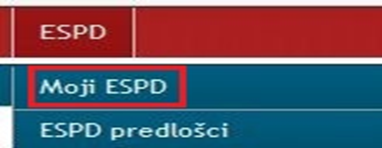 te odabire  polje „Novi ESPD odgovor“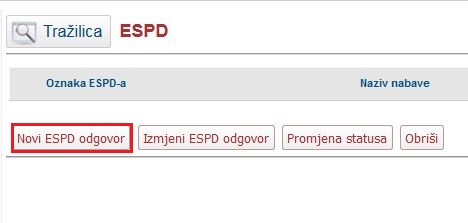 Gospodarski subjekti zatim trebaju učitati preuzeti ESPD zahtjev u .xml formatu, a nakon učitavanja EOJN RH automatski će ispisati osnovne podatke o postupku. Gospodarski subjekti upisuju odgovore za tražene podatke koristeći navigaciju EOJN RH, („dalje“, „Spremi i dalje“ i „Natrag“). e-ESPD odgovor  generira se u .pdf i .xml formatu te ga gospodarski subjekt preuzima u .zip datoteci na svoje računalo.U trenutku predaje elektroničke ponude gospodarski subjekt prilaže generirani e-ESPD obrazac – odgovor u .xml formatu.5.3. Broj e-ESPD obrazaca koji se dostavljaju Gospodarski subjekt koji sudjeluje samostalno i ne oslanja se na sposobnosti drugih subjekata kako bi ispunio kriterije za odabir dužan je ispuniti jedan e-ESPD obrazac.Gospodarski subjekt koji sudjeluje samostalno, ali se oslanja na sposobnosti najmanje još jednog subjekta mora osigurati da naručitelj zaprimi njegov e-ESPD zajedno sa zasebnim e-ESPD-om u kojem su navedeni relevantni podaci (vidjeti Dio II., Odjeljak C) za svaki subjekt na koji se oslanja.Gospodarski subjekt koji namjerava dati bilo koji dio ugovora u podugovor trećim osobama mora osigurati da naručitelj zaprimi njegov e-ESPD zajedno sa zasebnim e-ESPD-om u kojem su navedeni relevantni podaci (vidjeti Dio II., Odjeljak D) za svakog podugovaratelja na čije se sposobnosti gospodarski subjekt ne oslanja.Zajednica gospodarskih subjekata, uključujući privremena udruženja, koji zajedno sudjeluju u postupku nabave, nužno će dostaviti zaseban e-ESPD u kojem su utvrđeni podaci zatraženi na temelju dijelova II. – IV. za svaki gospodarski subjekt koji sudjeluje u postupku.Naručitelj može u bilo kojem trenutku tijekom postupka javne nabave, ako je to potrebno za pravilno provođenje postupka, provjeriti informacije navedene u e-ESPD kod nadležnog tijela za vođenje službene evidencije o tim podacima sukladno posebnom propisu i zatražiti izdavanje potvrde o tome, uvidom u popratne dokumente ili dokaze koje već posjeduje, ili izravnim pristupom elektroničkim sredstvima komunikacije besplatnoj nacionalnoj bazi podataka na hrvatskom jeziku. Ako se ne može obaviti provjera ili ishoditi potvrda sukladno prethodno navedenom, Naručitelj može zahtijevati od gospodarskog subjekta da u primjerenom roku ne kraćem od pet dana dostavi sve ili dio popratnih dokumenta ili dokaza.Naručitelj može prije donošenja odluke u postupku javne nabave od ponuditelja koji je podnio ekonomski najpovoljniju ponudu zatražiti da u primjerenom roku ne kraćem od pet dana dostavi ažurirane popratne dokumente. Naručitelj može pozvati gospodarske subjekte da nadopune ili objasne zaprimljene dokumente.Ako ponuditelj koji je podnio ekonomski najpovoljniju ponudu ne dostavi ažurirane popratne dokumente u navedenom roku ili njima ne dokaže da ispunjava uvjete naručitelj će odbiti ponudu tog ponuditelja te pozvati ponuditelja koji je podnio sljedeću ekonomski najpovoljniju ponudu ili poništiti postupak javne nabave, ako postoje razlozi za poništenje.VI. PODACI O PONUDI Ponuda je izjava volje ponuditelja u pisanom obliku da će izvesti radove, isporučiti robu ili pružiti usluge u skladu s uvjetima i zahtjevima iz dokumentacije o nabavi.Pri izradi ponude ponuditelj se mora pridržavati zahtjeva i uvjeta iz dokumentacije o nabavi te ne smije mijenjati ni nadopunjavati tekst dokumentacije o nabavi.Sadržaj i način izrade ponudeSadržaj ponude: Ponuditelji kreiraju ponudu u sustavu EOJN RH koja sadrži sljedeće: 1. uvez ponude i popunjeni ponudbeni list kreiran od strane EOJN RH 2. popunjeni troškovnik u excel formatu3. popunjeni e - ESPD obrazac za ponuditelja, a u slučaju zajednice gospodarskih subjekata za svakog pojedinog člana zajednice gospodarskih subjekata,4. ako je primjenjivo, popunjeni e-ESPD za svakog podugovaratelja i za svakog gospodarskog subjekta na čiju se sposobnost oslanja ponuditelj ili zajednica gospodarskih subjekata sukladno dokumentaciji o nabavi5. jamstvo za ozbiljnost ponude  – dostavlja se odvojeno u papirnatom obliku, u zatvorenoj omotnici, a u slučaju uplate novčanog pologa, dokaz o istom prilaže se u elektroničkoj ponudi6. preslika jamstva za ozbiljnost ponude ili potvrda o uplaćenom novčanom pologuNačin izrade ponude:Ponuda se dostavlja elektroničkim sredstvima komunikacije putem EOJN RH vezujući se na elektroničku objavu poziva na nadmetanje te na elektronički pristup Dokumentaciji o nabavi.Ponuditelj je obvezan izraditi ponudu u formatu dokumenta naznačenom ovom Dokumentacijom. Za dokumente koje naručitelj nije odredio format dokumenta, ponuditelj je obvezan izraditi u  formatu koji je općedostupan i nije diskriminirajući. Ponuditelj nije obvezan označiti stranice ponude koja se dostavlja elektroničkim sredstvima komunikacije.Ako se dijelovi ponude dostavljaju sredstvima komunikacije koja nisu elektronička, ponuditelj mora u sadržaju ponude navesti koji dijelovi se tako dostavljaju.Dijelovi ponude koji se dostavljaju u papirnatom obliku moraju biti uvezani u cjelinu na način da se onemogući naknadno vađenje ili umetanje listova ili dijelova ponude.Ponuditelji nemaju pravo mijenjati, ispravljati, dopunjavati ili brisati ili na bilo koji drugi način intervenirati u tekst koji je odredio naručitelj u Dokumentaciji o nabavi. U ponudi mora biti u cijelosti ispunjen i priložen troškovnik koji je dio ove Dokumentacije. Ispravci u dijelu ponude koja se dostavlja u papirnatom obliku moraju biti izrađeni na način da su vidljivi. Ispravci moraju uz navod datuma ispravka biti potvrđeni potpisom ponuditelja.6.2. Način dostave  ponude (elektroničkim sredstvima komunikacije te sredstvima komunikacije koja          nisu  elektronička, ako je primjenjivo) Elektronička dostava ponuda provodi se posredstvom Elektroničkog oglasnika javne nabave Narodnih novina vezujući se na elektroničku objavu poziva na nadmetanje te na elektronički pristup dokumentaciji o nabavi. Ključni koraci koje gospodarski subjekt mora poduzeti, odnosno tehnički uvjeti koje mora ispuniti kako bi uspješno predao elektroničku ponudu su sljedeći:Gospodarski subjekt se u roku za dostavu ponuda, u ovom postupku javne nabave, prijavio/registrirao u EOJN RH kao zainteresirani gospodarski subjekt pri čemu je upisao važeću adresu e-pošte za razmjenu informacija s Naručiteljem putem elektroničkog oglasnika;Gospodarski subjekt je putem EOJN RH-a dostavio ponudu u roku za dostavu ponuda.Prilikom elektroničke dostave ponuda, sva komunikacija, razmjena i pohrana informacija između gospodarskog subjekta i Naručitelja obavlja se na način da se očuva integritet podataka i tajnost ponuda. Članovi Stručnog povjerenstva za javnu nabavu Naručitelja, ovlašteni za otvaranje ponuda,  imat će uvid u sadržaj ponuda tek po isteku roka za njihovu dostavu.Elektronička sredstva komunikacije nisu obvezna ako izvornike dokumenata ili dokaza nije moguće dostaviti elektroničkim sredstvima komunikacije.Komunikacija u navedenim slučajevima odvija se putem ovlaštenog pružatelja poštanskih usluga ili druge odgovarajuće kurirske službe, telefaksom ili njihovim kombiniranjem s elektroničkim sredstvima.Traženo jamstvo za ozbiljnost ponude (osim u slučaju novčanog pologa) koje u ovom trenutku nije moguće slati i primati kao elektronički dokument, ponuditelj u roku za dostavu ponuda, dostavlja Naručitelju u zatvorenoj poštanskoj pošiljci na adresu za dostavu ponuda te takva pošiljka sadrži sve tražene podatke, s dodatkom „dio ponude koji se dostavlja odvojeno“.  U tom slučaju će se kao vrijeme dostave ponude uzeti vrijeme zaprimanja ponude putem EOJN RH.  Zatvorenu omotnicu s dijelom ponude ponuditelj predaje neposredno ili preporučenom poštanskom pošiljkom na adresu naručitelja.Na prednjoj strani zatvorene omotnice mora biti naznačeno:Na omotnici je potrebno navesti potpuni naziv i adresu ponuditelja radi evidencije prispjelih dijelova ponuda ili u slučaju da je dio ponude dostavljen nakon otvaranja ponuda, kako bi se mogla neotvorena vratiti ponuditelju. Ukoliko omotnica nije zatvorena, zapečaćena i označena kako je navedeno, naručitelj ne snosi  nikakvu odgovornost ako se ponuda prerano otvori.Dio ponude koji se dostavlja sredstvima komunikacije koja nisu elektronička mora biti dostavljen prije isteka roka za dostavu ponuda te se u tom slučaju ponuda smatra zaprimljenom u trenutku zaprimanja ponude elektroničkim sredstvima komunikacije. Dio ponude koji se dostavlja u papirnatom obliku, odnosno jamstvo za ozbiljnost ponude ne smije se bušiti, već se ulaže u prozirnu plastičnu košuljicu koja se uvezuje u cjelinu na način da se na otvoru košuljice  stavlja  naljepnica i  štambilj kako bi se onemogućilo naknadno vađenje ili umetanje jamstva. Stranice papirnatog dijela elektroničke ponude se označavaju brojem na način da je vidljiv redni broj stranice i ukupan broj stranica papirnatog dijela elektroničke ponude. Ako je papirnati dio elektroničke ponude izrađen od više dijelova, stranice se označavaju na način da svaki sljedeći dio započinje rednim brojem koji se nastavlja na redni broj stranice kojim završava prethodni dio. Ako je dio papirnatog dijela elektroničke ponude izvorno numeriran, Ponuditelj ne mora taj dio papirnatog dijela elektroničke ponude ponovno numerirati. Ponuditelj je dužan dostaviti papirnati dio elektroničke ponude u jednom primjerku.  Ispravci u dijelu elektroničke ponude koja se dostavlja u papirnatom obliku moraju biti izrađeni na način da ispravljeni tekst ostane vidljiv (čitak) ili dokaziv (npr. nije dopustivo brisanje, premazivanje ili uklanjanje slova ili otisaka). Ispravci moraju uz navod datuma ispravka biti potvrđeni potpisom Ponuditelja.Zatvorenu omotnicu s dijelom ponude ponuditelj ili šalje poštom preporučeno ili predaje neposredno naručitelju u prostorije  Naručitelja na istoj adresi. Ponuditelj samostalno određuje način dostave dijela ponude koji se dostavlja u papirnatom obliku i sam snosi rizik eventualnog gubitka odnosno nepravovremene dostave ponude.  Naručitelj će za neposredno dostavljeni dio ponude koji se dostavlja u papirnatom obliku izdati potvrdu o primitku.Ponuda se smatra pravodobnom ako elektronička ponuda i svi pripadajući dijelovi ponude koji se dostavljaju u papirnatom obliku i/ili fizičkom obliku (npr. jamstvo za ozbiljnost ponude) pristignu na adresu naručitelja do roka za otvaranje ponuda.Dio ponude pristigao nakon isteka roka za dostavu ponuda neće se otvarati, nego će se neotvoreni vratiti gospodarskom subjektu koji ih je dostavio.U slučaju pravodobne dostave dijela ponude odvojeno u papirnatom obliku, kao vrijeme dostave ponude uzima se vrijeme zaprimanja ponude putem EOJN RH-a (elektroničke ponude).6.3. Minimalni zahtjevi koje varijante ponude trebaju zadovoljiti, ako su dopuštene, te posebni          zahtjevi za njihovo podnošenje Varijante ponude nisu dopuštene.6.4. Način određivanja cijene ponude U skladu s člankom 13. Pravilnika, ponuditelj iskazuje cijenu ponude u kunama, a cijena ponude piše se brojkama. U cijenu ponude moraju biti uračunati svi troškovi i popusti, bez poreza na dodanu vrijednost, koji se iskazuje zasebno iza cijene ponude i na taj način se dobiva ukupna cijena ponude u ponudbenom listu. Ponuditelji su dužni ponuditi, tj. upisati jedinične cijene i ukupne cijene (zaokružene na dvije decimale, na način kako je to određeno u troškovniku. Ukoliko ponuditelj nije u sustavu poreza na dodanu vrijednost ili je predmet nabave oslobođen poreza na dodanu vrijednost, u ponudbenom listu, na mjesto predviđeno za upis cijene ponude s porezom na dodanu vrijednost, upisuje se isti iznos kao što je upisan na mjestu predviđenom za upis cijene ponude bez poreza na dodanu vrijednost, a mjesto predviđeno za upis iznosa poreza na dodanu vrijednost ostavlja se prazno.Budući da su Zakon o javnoj nabavi i Pravilnik o dokumentaciji o nabavi te ponudi u postupcima javne nabave, kao podzakonski akt, propisi koji se primarno primjenjuju u postupcima javne nabave, sukladno odredbi čl. 7. stavka 2. točke 5.,6.,7., Pravilnika, ponuditelji su u ponudi obvezni izraziti iznos poreza na dodanu vrijednost neovisno o činjenici tko će u konačnici biti obveznik plaćanja tog poreza, sve sukladno rješenju Državne komisije za kontrolu postupaka javne nabave UP/II-034-02/15-01/492 od 14/07/2015, URBROJ 354-01/15-7 od 14. srpnja 2015. godine.Ako cijena ponude bez poreza na dodanu vrijednost izražena u Troškovniku ne odgovara cijeni ponude bez poreza na dodanu vrijednost izraženoj u ponudbenom listu, vrijedi cijena ponude bez poreza na dodanu vrijednost izražena u Troškovniku. U cijenu ponude bez poreza na dodanu vrijednost (PDV) moraju biti uračunati svi troškovi i popusti. Ponuđene jedinične cijene nepromjenjive su za cijelo vrijeme ispunjenja ugovornih obveza.  U ponuđene jedinične cijene uključeni su svi troškovi i izdaci ponuditelja koji su potrebni za potpuno i kvalitetno izvršenje usluga koje su predmet nabave.Promjena ukupno ugovorene cijene moguća je jedino u skladu s uvjetima predviđenim u točki:  7.12 Izmjene ugovora u tijeku njegovog trajanja i raskid ugovora. Valuta ponudePonuditelj izražava cijenu ponude u hrvatskim kunama.Kriterij za odabir ponude Naručitelj će za odabir ponude primijeniti kriterij ekonomski najpovoljnije ponude. Naručitelj je procijenio da ekonomski najpovoljnija ponuda uključuje omjer između cijene i kvalitete, odnosno iskustvo stručnjaka. Pri određivanju pondera kvalitete, Naručitelj je ocijenio da iskustvo stručnjaka koji će obavljati uslugu značajno može doprinijeti kvaliteti realizacije cjelokupnog Projekta.Za ocjenu ekonomski najpovoljnije ponude koristit će se relativni model ocjene ponuda.  Odabir ekonomski najpovoljnije ponude izvršit će se uspoređivanjem iskazane cijene ponude i dodatnih kriterija odabira – tim od 5 stručnjaka koji posjeduju tražene stručne kvalifikacije, te broj ugovorenih i provedenih istih ili sličnih usluga stručnjaka  - putem formule i tablice bodovanja.Svaki od navedenog kriterija ocjenjuje se zasebno sukladno niže navedenim zahtjevima, a zbroj bodova dobiven kroz svaki od kriterija određuje ukupan broj bodova na način da se upisuje ukupna vrijednost uz zaokruživanje na dvije decimalne jedinice. Maksimalan broj bodova koji svaka ponuda može ostvariti zbrojem svih bodova po oba kriterija je 100 bodova. Ekonomski najpovoljnijom ponudom smatrat će se ona ponuda koja nakon bodovanja ostvari najveći broj bodova, a prethodno je utvrđena prihvatljivom. U slučaju da su dvije ili više valjanih ponuda jednako rangirane prema kriteriju odabira, naručitelj će, sukladno članku 302. stavku 3. ZJN 2016, odabrati ponudu koja je zaprimljena ranije.Naručitelj osim cijene ponude određuje i dodatne kriterije – tim od 5 stručnjaka koji posjeduju tražene stručne kvalifikacije te broj ugovorenih i provedenih istih ili sličnih usluga stručnjaka koje je povezano s predmetom nabave kako slijedi: 6.6.1. Cijena ponudeNaručitelj kao prvi od kriterija određuje cijenu ponude. Maksimalni broj bodova koji ponuditelj može dobiti prema ovom kriteriju je 40 bodova. Relativni značaj za kriterij cijene ponude je 40 %. Onaj ponuditelj čija je ponuđena cijena najniža, dobit će maksimalni broj bodova prema ovome kriteriju. Ovisno o najnižoj cijeni ponude, ostale ponude će dobiti manji broj bodova, sukladno sljedećoj formuli: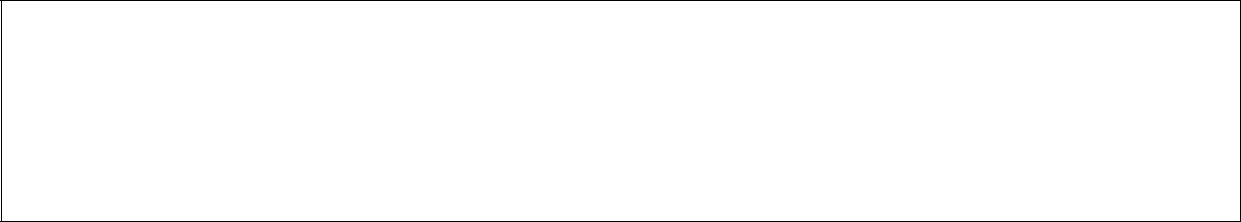                 C = NP/CP * 40C = Broj bodova koji je ponuda dobila za ponuđenu cijenu (zaokruženo na cijeli broj)NP = Najniža ponuđena cijena u postupku javnog nadmetanja CP = Cijena ponude koja je predmet ocjene 40 = Maksimalan broj bodova6.6.2. Broj godina profesionalnog iskustva stručnjaka predloženih za izvršenje ugovora Naručitelj kao drugi kriterij određuje broj godina profesionalnog iskustva stručnjaka predloženih za izvršenje ugovora. Maksimalni broj bodova koji ponuditelj može dobiti prema ovom kriteriju je 30 bodova. Relativni značaj za kriterij profesionalnog iskustva stručnjaka (broj godina iskustva) predloženih za izvršenje ugovora je 30 %. Kao dokaz se uzima detaljno ispunjen životopis.Bodovna vrijednost prema ovom kriteriju je sljedeća:6.6.3. Broj ugovorenih i provedenih istih ili sličnih usluga stručnjakaNaručitelj kao treći kriterij određuje broj ugovorenih i provedenih istih ili sličnih usluga (projekata) predloženih stručnjaka sukladno predmetu nabave. Maksimalni broj bodova koji ponuditelj može dobiti prema ovom kriteriju je 30 bodova. Relativni značaj za kriterij profesionalnog iskustva stručnjaka (broj projekata) predloženih za izvršenje ugovora je 40 %. Kao dokaz se uzima detaljno ispunjen životopis.Bodovna vrijednost prema ovom kriteriju je sljedeća:6.7. Jezik i pismo na kojem se izrađuje ponuda ili njezin dio, ako se ne izrađuju na hrvatskom jeziku i latiničnom pismu Ponuda se zajedno s pripadajućom dokumentacijom izrađuje i u cijelosti dostavlja  na hrvatskom jeziku i latiničnom pismu.Ako su neki od dijelova ponude traženih DON-om na nekom od stranih jezika ponuditelj je dužan uz navedeni dokument na stranom jeziku dostaviti i prijevod  na hrvatskom jeziku navedenog dokumenta.Ponuditeljima je dozvoljeno u ponudi koristiti pojedine izraze koji se smatraju internacionalizmima. Internacionalizam ima međunarodnu i višejezičnu primjenu odnosno izraz koji se uvriježio u hrvatskom jeziku kao posuđenica.  Ostale riječi ili navodi moraju biti na hrvatskom jeziku.6.8. Rok valjanosti ponude Rok valjanosti ponude mora biti najmanje 3 mjeseca od dana otvaranja ponuda.Ponuda obvezuje ponuditelja do isteka roka valjanosti ponude, a na zahtjev naručitelja ponuditelj može produžiti rok valjanosti svoje ponude. Zahtjev za produženje roka valjanosti ponude  i odgovor ponuditelja moraju biti isključivo u pisanom obliku. Ponuditelj može odbiti zahtjev za produženje roka valjanosti. Ako se ponuditelj suglasi sa zahtjevom za produženje roka valjanosti ponude, ne može mijenjati ponudu.6.9. Navod da se smatra da ponuda dostavljena elektroničkim sredstvima komunikacije putem EOJN RH obvezuje ponuditelja u roku valjanosti ponude neovisno o tome je li potpisana ili nije te da naručitelj ne smije odbiti takvu ponudu samo zbog toga razloga Smatra se da ponuda dostavljena elektroničkim sredstvima komunikacije putem EOJN RH obvezuje ponuditelja u roku valjanosti ponude neovisno o tome je li potpisana ili nije te naručitelj ne smije odbiti takvu ponudu samo zbog toga razloga.VII. OSTALE ODREDBE 7.1. Podaci o terminu obilaska lokacije ili neposrednom pregledu dokumenata koji potkrepljuju dokumentaciju o nabaviNaručitelj je svu raspoloživu dokumentaciju javno objavio u Elektroničkom oglasniku javne nabave, slijedom čega neposredni pregled dokumenata nije potreban. Zainteresirani gospodarski subjekti  mogu na adresu e-pošte: sskola-bedekovcina@kr.t-com.hr  sa naslovom predmeta (Uvid u dokumentaciju i posjet gradilištu) zatražiti termin te najaviti vrijeme dolaska na pregled dokumentacije i posjet gradilištu. 7.2. Odredbe koje se odnose na zajednicu gospodarskih subjekata Zajednica gospodarskih subjekata je privremeno udruženje više fizičkih ili pravnih osoba, uključujući podružnice ili javna tijela, koja na tržištu nudi izvođenje radova ili posla, isporuku robe ili pružanje usluga.Ukoliko se dva ili više gospodarskih subjekata udruže radi podnošenja zajedničke ponude, u ponudi se obavezno navodi da se radi o ponudi zajednice gospodarskih subjekata.Svaka komunikacija između Naručitelja i zajednice gospodarskih subjekata odvijat će se putem člana zajednice gospodarskih subjekata koji je ovlašten za komunikaciju s Naručiteljem, pa je istog potrebno naznačiti u ponudbenom listu.Ukoliko zajednica gospodarskih subjekata bude odabrana za sklapanje ugovora o javnoj nabavi, obvezna je, u roku od 8 (osam) dana od dana izvršnosti odluke o odabiru, javnom naručitelju dostaviti pravni akt kojim uređuje svoje međusobne odnose - primjerice: međusobni sporazum, ugovor o poslovnoj suradnji ili slično.Navedenim pravnim aktom trebaju se riješiti međusobni odnosi članova zajednice vezani uz izvršavanje ugovora o javnoj nabavi, primjerice – dostava jamstva za uredno izvršenje ugovora o javnoj nabavi, dijelovi ugovora koje će izvršavati svaki član zajednice, obveze svakog člana zajednice u ispunjenju ugovora o javnoj nabavi, obavještavanje Naručitelja o promjenama vezanim uz potpisnike ugovora o javnoj nabavi, način odvijanja komunikacije (koji član zajednice na koji e-mail, fax i slično), način sklapanja ugovora i potpisnik ugovora, izdavanje jamstava na temelju ugovora, komunikacija vezana uz izvršavanje ugovora, izdavanje računa, plaćanje računa, potpisivanje primopredajnog zapisnika i ostala bitna pitanja. Naručitelj neposredno plaća svakom članu zajednice gospodarskih subjekata za onaj dio ugovora koji je on izvršio, ako zajednica ne odredi drugačije. U ponudi zajednice gospodarskih subjekata mora biti navedeno koji će dio ugovora (predmet, količina, vrijednost i postotni dio) izvršavati pojedini član zajednice gospodarskih subjekata.U slučaju zajednice gospodarskih subjekata svi članovi zajednice gospodarskih subjekata moraju dostaviti zaseban e-ESPD i pojedinačno dokazati da: nije u jednoj od situacija zbog koje se gospodarski subjekt isključuje iz postupka javne nabave (osnove za isključenje) – sukladno ovoj dokumentaciji o nabavi,ima sposobnost za obavljanje profesionalne djelatnosti,7.3. Odredbe koje se odnose na podugovaratelje Podugovaratelj je gospodarski subjekt koji za ugovaratelja isporučuje robu, pruža usluge ili izvodi radove koji su neposredno povezani s predmetom nabave.Gospodarski subjekt koji namjerava dati dio ugovora o javnoj nabavi u podugovor obvezan je u ponudi:navesti koji dio ugovora namjerava dati u podugovor (predmet ili količina, vrijednost ili postotni udio),navesti podatke o podugovarateljima (naziv ili tvrtka, sjedište, OIB ili nacionalni identifikacijski broj, broj računa, zakonski zastupnici podugovaratelja),dostaviti europsku jedinstvenu dokumentaciju o nabavi (eESPD) za svakog podugovaratelja. Podaci o podugovoratelju/ima  iz točke 1. i 2. bit će obvezni sastojci ugovora o javnoj nabavi.Ako ponuditelj namjerava dio Ugovora podugovoriti treba pojedinačno dokazati da ne postoje osnove za isključenje podugovaratelja iz točke 3.1. i 3.2. ove Dokumentacije o nabavi.Ako javni naručitelj utvrdi da postoji osnova za isključenje podugovaratelja, obvezan je od gospodarskog subjekta zatražiti zamjenu tog podugovaratelja u primjerenom roku, ne kraćem  od 5 (pet) dana, računajući od dana slanja zahtjeva Naručitelja putem EOJN RH.Sudjelovanje podugovaratelja ne utječe na odgovornost ugovaratelja za izvršenje ugovora o javnoj nabavi.Ako se dio ugovora o javnoj nabavi daje u podugovor, tada za dio ugovora koji je isti izvršio, Naručitelj neposredno plaća podugovaratelju  (osim ako ugovaratelj dokaže da su obveze prema podugovaratelju za taj dio ugovora već podmirene). Ugovaratelj mora svom računu ili situaciji priložiti račune ili situacije svojih podugovaratelja koje je prethodno potvrdio.Ugovaratelj može tijekom izvršenja ugovora o javnoj nabavi od Naručitelja zahtijevati:promjenu podugovaratelja za onaj dio ugovora o javnoj nabavi koji je prethodno dao u podugovor,uvođenje jednog ili više novih podugovaratelja čiji ukupni udio ne smije prijeći 30% vrijednosti ugovora o javnoj nabavi bez poreza na dodanu vrijednost, neovisno o tome je li prethodno dao dio ugovora o javnoj nabavi u podugovor ili ne,preuzimanje izvršenja dijela ugovora o javnoj nabavi koji je prethodno dao u podugovor.Uz zahtjev, ugovaratelj Naručitelju dostavlja sve navedene podatke i dokumente za novog podugovaratelja.Naručitelj neće odobriti zahtjev ugovaratelja:u slučaju zahtjeva za promjenom podugovaratelja za onaj dio ugovora koji je prethodno dao u podugovor i u slučaju zahtjeva za uvođenje jednog ili više novih podugovaratelja čiji ukupni udio ne smije prijeći 30% vrijednosti ugovora o javnoj nabavi bez PDV-a, neovisno o tome je li prethodno dao dio ugovora o javnoj nabavi u podugovor ili ne, ako se ugovaratelj u postupku javne nabave radi dokazivanja ispunjenja kriterija za odabir gospodarskog subjekta oslonio na sposobnost podugovaratelja kojeg sada mijenja, a novi podugovaratelj ne ispunjava iste uvjete, ili postoje osnove za isključenje,u slučaju preuzimanja izvršenja dijela ugovora o javnoj nabavi koji je prethodno dao u podugovor, ako se ugovaratelj u postupku javne nabave radi dokazivanja ispunjenja kriterija za odabir gospodarskog subjekta oslonio na sposobnost podugovaratelja za izvršenje tog dijela, a ugovaratelj samostalno ne posjeduje takvu sposobnost, ili ako je taj dio ugovora već izvršen.Ako se ponuditelj oslanja na sposobnost podugovaratelja radi dokazivanja ispunjavanja kriterija ekonomske i financijske sposobnosti, podugovaratelji su s ugovarateljem solidarno odgovorni za izvršenje ugovora. Navedena odredba biti će sastavni dio ugovora o javnoj nabavi koji će sklopiti naručitelj s odabranim ponuditeljem.7.4. Vrsta, sredstvo i uvjeti jamstva, ako su tražena te navod da gospodarski subjekt može dati novčani polog u traženom iznosu i žiro-račun (IBAN) naručitelja7.4.1. Jamstvo za ozbiljnost ponudeGospodarski subjekt je obvezan dostaviti jamstvo za ozbiljnost ponude na iznos od 10.000,00 kuna u obliku zadužnice ili bjanko zadužnice ovjerene kod javnog bilježnika ili novčanog pologa na žiro-račun naručitelja.Rok valjanosti jamstva za ozbiljnost ponude ne smije biti kraći od roka valjanosti ponude. Ponuditelj može dostaviti jamstvo koje je duže od roka valjanosti ponude.Jamstvo za ozbiljnost ponude je jamstvo za slučaj odustajanja ponuditelja od svoje ponude u roku njezine valjanosti, nedostavljanja ažuriranih popratnih dokumenata sukladno članku 263. ZJN-a 2016, neprihvaćanja ispravka računske greške, odbijanja potpisivanja ugovora o javnoj nabavi, nedostavljanja jamstva za uredno ispunjenje ugovora o javnoj nabavi.Ukoliko uz ponudu nije dostavljeno jamstvo za ozbiljnost ponude, naručitelj će ponudu odbiti kao nepravilnu jer ista nije sukladna Dokumentaciji o nabavi.U slučaju kada zajednica ponuditelja dostavlja jamstvo u obliku zadužnice ili bjanko zadužnice jamstvo za ozbiljnost ponude može dostaviti jedan član zajednice ponuditelja za sve ili svaki član zajednice može dostaviti jamstvo za svoj dio jamstva kumulativno do ukupno traženog iznosa. Isto vrijedi i za novčani polog.Napomena: Budući da u slučaju zadužnice ili bjanko zadužnice nije moguće u sadržaj istih navesti članove zajednice gospodarskih subjekata niti da se radi o zajednici gospodarskih subjekata, dužnik može biti bilo koji član zajednice, dok ostali članovi zajednice moraju biti navedeni kao jamci platci. Na obrascu zadužnice i bjanko zadužnice na drugoj stranici omogućen je upis jamaca plataca i stoji izjava jamca platca: „da je suglasan da se radi naplate tražbine vjerovnika iz te zadužnice/bjanko zadužnice zaplijene svi njegovi računi kod banaka, te da se novac s tih računa, u skladu s izjavom sadržanom u zadužnici/bjanko zadužnici, izravno s računa isplate vjerovniku/isplaćuje vjerovniku.“, Prema tome jedan član zajednice gospodarskih subjekata može biti naveden kao dužnik, a ostali kao jamci platci, te vjerovnik može po svom izboru zahtijevati naplatu svoje tražbine od dužnika ili jamaca plataca, ili i od dužnika i jamaca plataca. Nastavno, moguće je da svaki član zajednice dostavi jamstvo za svoj dio jamstva, sukladno propisanom.Sukladno čl. 216. st. 2. ZJN 2016, ako tijekom postupka javne nabave istekne rok valjanosti ponude i jamstva za ozbiljnost ponude, javni naručitelj obvezan je prije odabira zatražiti produženje roka valjanosti ponude i jamstva od ponuditelja koji je podnio ekonomski najpovoljniju ponudu u primjerenom roku ne kraćem od pet dana.Jamstvo za ozbiljnost ponude bit će vraćeno najkasnije u roku od 10 dana od dana potpisivanja ugovora o javnoj nabavi sukladno čl. 217. ZJN 2016, odnosno kada odabrani ponuditelj naručitelju dostavi jamstvo za uredno izvršenje ugovora. Dostavljanje jamstva za ozbiljnost ponude Zadužnica ili bjanko zadužnica obvezno se dostavlja u izvorniku, u roku za dostavu ponuda, kao sastavni dio ponude u papirnatom obliku koji se dostavlja odvojeno. Izvornik ne smije biti ni na koji način oštećen (bušenjem, klamanjem i sl.). Upute o podnošenju dijela ponude u papirnatom obliku navedene su u točki 6.2. ove dokumentacije o nabavi.  Novčani pologNaručitelj prihvaća uplatu novčanog pologa u iznosu od 10.000,00 kuna, i to na žiro-račun naručitelja broj: IBAN HR1223600001101444175,  uz naznaku svrhe „jamstvo za ozbiljnost ponude za Uslugu izrade projektne dokumentacije za modernizaciju i dogradnju praktikuma Poljoprivrednog učilišta, Evidencijski broj nabave: MV-1/2021“Ponuditelji trebaju priložiti dokaz uplate jamstva uz elektroničku ponudu.  Za slučaj uplate novčanog pologa ponuditelj nema pravo zaračunavati kamatu.7.4.2 Jamstvo za uredno ispunjenje ugovora o javnoj nabaviU roku do 10 kalendarskih dana od dana zaključenja ugovora odabrani ponuditelj obvezan je dostaviti jamstvo za uredno ispunjenje ugovora i to:jamstvo u obliku bankarske garancije. Bankarska garancija mora biti plativa na prvi poziv, bez prava prigovora (protesta), bezuvjetna i neopoziva, rokom važenja jednakom roku izvršenju ugovora. Jamstvo se daje na iznos 10% vrijednosti ugovora o javnoj nabavi bez PDV-a.  Bankarska garancija mora sadržavati: naziv korisnika garancije (Srednja škola Bedekovčina, Ljudevita Gaja 1, Bedekovčina, OIB: 05274910037), naznaku predmeta nabave,naznaku da se ista daje za slučaj povrede ugovornih obveza,   izričiti navod da je bankarska garancija: neopoziva, bezuvjetna i na prvi poziv.  U slučaju dostave bankarske garancije, ista se dostavlja naručitelju u izvorniku u papirnatom obliku.  uplatom iznosa od 10% ugovorene vrijednosti bez PDV-a na IBAN naručitelja HR1223600001101444175,  uz naznaku svrhe „ „jamstvo za uredno ispunjenje ugovora o javnoj nabavi za Uslugu izrade projektne dokumentacije za modernizaciju i dogradnju praktikuma Poljoprivrednog učilišta, Evidencijski broj nabave: MV-1/2021, kako bi štetu prouzročenu neispunjenjem ili neurednim ispunjenjem ugovora od strane izvršitelja, nakon pisanog upozorenja, naručitelj naknadio iz novčanog pologa, a naručitelj će vratiti izvršitelju novčani polog u roku od 10 dana od isteka roka važenja jamstva  za uredno ispunjenje ugovora.Za slučaj uplate novčanog pologa odabrani ponuditelj nema pravo zaračunavati kamatu.U slučaju da odabrani ponuditelj povrijedi ugovorne obveze, Naručitelj će ga pisanim putem obavijestiti o namjeri naplate jamstva za uredno ispunjenje ugovora, te mu odrediti primjeren rok za uredno ispunjenje ugovornih obveza. Ukoliko niti nakon navedenog primjerenog roka odabrani ponuditelj ne postupi i ne postane uredan u ispunjenju ugovornih obveza, Naručitelj ima pravo naplatiti jamstvo za uredno ispunjenje Ugovora.Dopušteno je da Zajednica gospodarskih subjekata dostavi bankovno jamstvo za uredno ispunjenje ugovora koje se sastoji od jednog ili više bankovnih jamstava za uredno ispunjenje ugovora, koje daju članovi Zajednice, a koje u ukupnom zbroju predstavljaju traženu visinu jamstva. U tom slučaju pojedino jamstvo za uredno ispunjenje ugovora treba sadržavati jasan i nedvosmislen navod o tome tko je nalogodavatelj, tj. u jamstvu za uredno ispunjenje ugovora se trebaju nalaziti podaci o svim članovima zajednice bez obzira na to koji od članova zajednice dostavlja jamstvo. Naručitelj može predmetno jamstvo naplatiti neovisno o tome koji je član zajednice ponuditelja dao jamstvo i neovisno o odnosu na kojeg se člana zajednice ponuditelja ostvare osigurani slučajevi navedeni u jamstvu.Ukoliko odabrani ponuditelj u ugovorenom roku ne dostavi Naručitelju jamstvo za uredno ispunjenje ugovora za slučaj povrede ugovornih obveza, Naručitelj ima pravo  raskinuti ugovor, naplatiti jamstvo za ozbiljnost ponude ili zadržati novčani polog  kojeg je ponuditelj dao umjesto jamstva za ozbiljnost ponude te ponovo rangirati ponude ili poništiti postupak sukladno čl. 307. st.7. ZJN 2016.7.5. Datum, vrijeme i mjesto javnog otvaranja ponuda Ponuditelj svoju elektroničku ponudu mora dostaviti, predajom u EOJN RH, najkasnije do:kada će ujedno započeti i javno otvaranje ponuda u prostorijama naručitelja na adresi:Naručitelj otklanja svaku odgovornost vezanu uz mogući neispravan rad EOJN-a, zastoj u radu EOJN-a ili nemogućnost zainteresiranoga gospodarskog subjekta da ponudu u elektroničkom obliku dostavi u danome roku putem EOJN-a.Dijelovi ponude u papirnatom obliku koji nisu zaprimljeni u propisanom roku za dostavu ponude neće se otvarati i vraćaju se ponuditelju neotvorene.Podaci o zaprimljenim ponudama, ponuditeljima i broju ponuda tajni su do otvaranja ponuda.Prilikom elektroničke dostave ponuda, sva komunikacija, razmjena i pohrana informacija između ponuditelja i naručitelja obavlja se na način da se očuva integritet podataka i tajnost ponuda. Ovlaštene osobe Naručitelja imat će uvid u sadržaj ponude tek po isteku roka za njihovu dostavu.U slučaju kada naručitelj dobije informaciju da je pristigla elektronički dostavljena ponuda, a funkcija javnog otvaranja elektronički dostavljenih ponuda je nedostupna iz bilo kojeg razloga, proces javnog otvaranja ponuda započinje kada se za to stvore uvjeti.Naručitelj je obvezan produžiti rok za dostavu ponuda u sljedećim slučajevima:1. ako dodatne informacije, objašnjenja ili izmjene u vezi s dokumentacijom o nabavi, iako pravodobno zatražene od strane gospodarskog subjekta, nisu stavljene na raspolaganje najkasnije tijekom četvrtog dana prije roka određenog za dostavu2. ako je dokumentacija o nabavi značajno izmijenjena3. ako EOJN RH nije bio dostupan u slučaju iz članka 239. ZJN 2016.U slučajevima iz 1. i 2. gore navedenih točaka, naručitelj produljuje rok za dostavu razmjerno važnosti dodatne informacije, objašnjenja ili izmjene, a najmanje za deset dana od dana slanja ispravka poziva na nadmetanje. U slučaju iz gore navedene točke 3. naručitelj produljuje rok za dostavu za najmanje četiri dana od dana slanja ispravka poziva na nadmetanje. Naručitelj nije obvezan produljiti rok za dostavu ako dodatne informacije, objašnjenja ili izmjene nisu bile pravodobno zatražene ili ako je njihova važnost zanemariva za pripremu i dostavu prilagođenih ponuda.Naručitelj je obvezan o svakom produženju roka obavijestiti sve gospodarske subjekte na dokaziv način.Javnom otvaranju ponuda smiju prisustvovati ovlašteni predstavnici ponuditelja i osobe sa statusom ili bez statusa zainteresirane osobe. Sukladno članku 282. stavak 8.  ZJN 2016, pravo aktivnog sudjelovanja na javnom otvaranju ponuda imaju samo članovi stručnog povjerenstva za javnu nabavu i ovlašteni predstavnici Ponuditelja.Dokaz ovlasti ovlaštene osobe Ponuditelja je pisana punomoć, ovlaštenje i sl.Dokaz ovlasti zakonskog zastupnika ponuditelja je izvadak iz sudskog registra ili druga odgovarajuća isprava iz koje je vidljivo svojstvo zakonskog zastupnika.Ovlašteni predstavnici ponuditelja moraju svoje pisano ovlaštenje predati članovima stručnog povjerenstva neposredno prije javnog otvaranja ponuda. Ovlaštenje mora biti potpisano od strane ovlaštene osobe ponuditelja i ovjereno pečatom, a ukoliko je ovlaštena osoba na otvaranju ponuda, dužna je umjesto ovlaštenja donijeti kopiju rješenja o registraciji / obrtnicu i kopiju identifikacijskog dokumenta te iste predati prisutnim članovima stručnog povjerenstva. Zapisnik o otvaranju ponuda Naručitelj će odmah uručiti svim ovlaštenim predstavnicima Ponuditelja nazočnima na javnom otvaranju, a ostalim Ponuditeljima zapisnik se dostavlja na njihov pisani zahtjev, osim ako je zapisnik javno objavljen u EOJN.7.6. Uradci ili dokumenti koji će se nakon završetka postupka javne nabave vratiti  ponuditeljimaJamstvo za ozbiljnost ponude bit će vraćeno ponuditeljima najkasnije u roku od 10 (deset) dana od dana potpisivanja ugovora o javnoj nabavi, odnosno dostave jamstva za uredno izvršenje ugovora o javnoj nabavi, a presliku jamstva Naručitelj je obvezan pohraniti. Sve elektronički dostavljene ponude Elektronički oglasnik će pohraniti na način koji omogućava čuvanje integriteta podataka i pristup integriranim verzijama dokumenata uz mogućnost pohrane kopije dokumenata u vlastitim arhivima naručitelja po isteku roka za dostavu ponuda, odnosno javnog otvaranja ponuda. Ponuda i dokumenti priloženi uz ponudu ne vraćaju se ponuditeljima.U slučaju poništenja postupka javne nabave prije isteka roka za dostavu ponuda, EOJN RH trajno onemogućava pristup ponudama koje su dostavljene elektroničkim sredstvima komunikacije, a Naručitelj vraća gospodarskim subjektima neotvorene ponude, druge dokumente ili dijelove ponude koji su dostavljeni sredstvima komunikacije koja nisu elektronička.7.7. Posebni uvjeti za izvršenje ugovoraUgovorne strane sklapaju ugovor o javnoj nabavi u pisanom obliku u roku od 30 dana od dana izvršnosti odluke o odabiru.Ugovor o javnoj nabavi  mora biti sklopljen u skladu s uvjetima određenima u dokumentaciji o nabavi i odabranom ponudom te ugovorne strane izvršavaju ugovor o javnoj nabavi u skladu s uvjetima određenima u dokumentaciji o nabavi i odabranom ponudom.Naručitelj je obvezan kontrolirati je li izvršenje ugovora o javnoj nabavi u skladu s uvjetima određenima u dokumentaciji o nabavi i odabranom ponudom.Na odgovornost ugovornih strana za ispunjenje obveza iz ugovora o javnoj nabavi, uz odredbe ZJN 2016, na odgovarajući način primjenjuju se odredbe zakona kojim se uređuju obvezni odnosi.Odabrani ponuditelj se obvezuje ugovorene usluge izvršavati s obveznim angažmanom potrebnog broja stručnjaka kako bi predmetne usluge bile završene u zahtijevanom roku za izvršenje.Odabrani ponuditelj dužan je u ispunjavanju obveze iz svoje profesionalne djelatnosti postupati s povećanom pažnjom, prema pravilima struke i običajima (pažnjom dobrog stručnjaka).Ugovorna kaznaAko odabrani ponuditelj ne izvrši obveze u ugovorenim rokovima, dužan je Naručitelju platiti ugovornu kaznu u iznosu od 2‰ (dva promila) od ukupno ugovorene vrijednosti za svaki dan zakašnjenja, te nadoknaditi Naručitelju sve eventualne troškove i štetu koja bi iz toga proizašla.Ukupni iznos ugovorne kazne ne može biti veći od 10% (deset posto) od ukupno ugovorene vrijednosti bez PDV-a. Pravo na ugovornu kaznu ne umanjuje niti isključuje pravo Naručitelja na naknadu eventualne štete preko iznosa ugovorne kazne.Odredbe o ugovornoj kazni neće se primjenjivati ako je ugovoreni rok prekoračen uslijed više sile ili krivnjom trećih osoba, a što odabrani ponuditelj mora dokazati. Plaćanje ugovorne kazne ne oslobađa odabranog ponuditelja obveze izvršenja predmeta Ugovora.Na sva pitanja koja se tiču ponuda, uvjeta, načina i postupka nabave, a nisu regulirana ovom Dokumentacijom o nabavi primjenjivati će se odredbe ZJN 2016., Pravilnika o dokumentaciji o nabavi te ponudi u postupcima javne nabave (NN 65/2017 i 75/2020) te drugi relevantni zakoni i podzakonski propisi Republike Hrvatske. Na ostale bitne uvjete u vezi s predmetom nadmetanja i ugovorom o javnoj nabavi s odabranim ponuditeljem odgovarajuće će se primjenjivati odredbe Zakona o obveznim odnosima te drugi relevantni zakoni i podzakonski propisi koji reguliraju izvršenje predmetne vrste ugovora.7.8. Navod o primjeni trgovačkih običaja (uzanci)Na izvršenje ugovora o javnoj nabavi neće se primjenjivati trgovački običaji (uzance).7.9. Podaci o tijelima od kojih ponuditelj može dobiti pravovaljanu informaciju o obvezama kojese odnose na poreze, zaštitu okoliša, odredbe o zaštiti radnoga mjesta i radne uvjete koje su na snazi u području na kojem će se izvoditi radovi ili pružati usluge i koje će biti primjenjive na radove koji se izvode ili na usluge koje će se pružati za vrijeme trajanja ugovoraMinistarstvo graditeljstva i prostornog uređenja: http://www.mgipu.hr/Ministarstvo zaštite okoliša i energetike: http://www.mzoip.hr/Ministarstvo financija – Porezna uprava: https://www.porezna-uprava.hrMinistarstvo-rada-i-mirovinskoga-sustava: http://www.mrms.hr/ministarstvo-rada-i-mirovinskoga-sustava/zastita-na-radu/7.10. Rok za donošenje odluke o odabiru Naručitelj, na temelju utvrđenih činjenica i okolnosti te na osnovi rezultata pregleda i ocjene ponuda i kriterija za odabir ponude, u postupku javne nabave donosi odluku o odabiru odnosno, ako postoje razlozi za poništenje postupka javne nabave iz članka  298. ZJN 2016, odluku o poništenju.Odluku o odabiru ili odluku o poništenju postupka javne nabave s preslikom zapisnika o pregledu i ocjeni, Naručitelj će dostaviti sudionicima postupka javne nabave putem EOJN RH.Rok za donošenje odluke o odabiru ili odluke o poništenju postupka javne nabave iznosi najduže 45 dana od isteka roka za dostavu ponude. Naručitelj je odredio dulji rok za donošenje odgovarajuće odluke od zakonskog minimuma od 30 dana obzirom postoji mogućnost da bude zaprimljeno više ponuda a i radi se o složnom predmetu nabave i postupku nabave s kriterijem odabira ekonomski najpovoljnija ponuda što analizu čini opsežnijom te Naručitelj želi ostaviti dovoljno vremena za detaljnu analizu i ocjenu ponuda te bodovanje valjanih ponuda prema kriterijima za odabir ekonomski najpovoljnije ponude. Osim toga, ZJN 2016 predviđa mogućnosti upotpunjavanja/pojašnjenja ponuda, obvezu traženja ispravka računske greške, pojašnjenja izuzetno niske ponude, zamjene podugovaratelja te subjekata na čiju se sposobnost ponuditelj oslanja ukoliko se utvrdi da kod njih postoje osnove za isključenje, mogućnost traženja ažuriranih popratnih dokumenata, traženje pojašnjenja odnosno upotpunjavanja ažuriranih popratnih dokumenata i sl. što sve znatno produljuje sam postupak pregleda i ocjene ponuda te je Naručitelj mišljenja da rok od 30 dana nije dovoljan za provedbu svih opisanih radnji. Rok od 45 dana je maksimalni rok te će Naručitelj, ukoliko bude moguće, odgovarajuću odluku donijeti i u kraćem roku.Za odabir je dovoljna jedna valjana ponuda. Ako su dvije ili više valjanih ponuda jednako rangirane prema kriteriju za odabir ponude, Naručitelj će odabrati ponudu koja je zaprimljena ranije.7.11. Rok, način i uvjeti plaćanja Nije predviđeno plaćanje predujma. Izvršene usluge Naručitelj se obvezuje plaćati sukcesivno na način da svaki ispostavljeni eračun plati u roku 15 dana od dana primitka istog. Ponuditelj može račun ispostaviti nakon svake izvršene usluge, a prema ponudbenom troškovniku i vremenskom planu aktivnosti ove Dokumentacije. U zajednici gospodarskih subjekata svakom članu će se za usluge koje će pružiti, plaćati neposredno.Ako se dio ugovora o javnoj nabavi daje u podugovor, Naručitelj će dio ugovora koji je izvršen od strane podugovaratelja plaćati direktno podugovaratelju osim ako to zbog opravdanih razloga, vezanih uz prirodu ugovora ili specifične uvjete njegova izvršenja nije primjenjivo, pod uvjetom da ugovaratelj dokaže da su obveze prema podugovaratelju za taj dio ugovora već podmirene.Pružatelj usluge, tj. ugovaratelj mora svom računu priložiti račune svojih podugovaratelja koje je prethodno (ovjerio), kojim se dio ugovorne cijene za usluge ispunjene od strane podugovaratelja neposredno plaćaju na račun podugovaratelja.Ako članovi zajednice gospodarskih subjekata zahtijevaju plaćanje preko jednog člana, tada taj član ispostavlja eračun u ime zajednice gospodarskih subjekata na način kako je navedeno.Pružatelj usluge, tj. ugovaratelj ne smije bez suglasnosti Naručitelja, svoja potraživanja prema Naručitelju, po ugovoru, prenositi na treće osobe.Naručitelj može u opravdanim slučajevima osporiti plaćanje dijela računa, ali je neosporeni dio računa dužan platiti u naprijed navedenom roku.Sukladno Zakonu o elektroničkom izdavanju računa u javnoj nabavi („Narodne novine“ broj: 94/2018) Naručitelj je obavezan od dana 01. prosinca 2018. godine primati e-račune. eRačun je račun koji je izdan, prenijet i zaprimljen u strukturiranom elektroničkom obliku pogodnom za automatsku i strojnu obradu, što je isključivo XML format računa.Svi računi koji se izdaju Naručiteljima, moraju biti izdani u standardiziranom elektroničkom obliku, kao .xml obrazac. Naručitelji su obvezni zaprimati elektroničke račune i prateće isprave, obrađivati ih, izvršiti elektroničko plaćanje te ih arhivirati na isti način – elektronički.7.12. Izmjene ugovora u tijeku njegovog trajanja i raskid ugovora7.12.1. Opseg i priroda mogućih izmjenaIzmjene ugovora: na izmjene ugovora o javnoj nabavi primijenit će se odredbe čl. 314. do 321. ZJN 2016. Naručitelj smije izmijeniti ugovor o javnoj nabavi tijekom njegova trajanja bez provođenja novog postupka javne nabave sukladno odredbama članaka 315-321 ZJN-a. Izmjene ugovora regulirat će se pisanim dodatkom ugovora. Detaljnije odredbe nalaze se u Prijedlogu ugovora.7.12.2. Raskid ugovoraNaručitelj obvezan je raskinuti ugovor o javnoj nabavi tijekom njegova trajanja:•	ako je ugovor značajno izmijenjen, što bi zahtijevalo novi postupak nabave na temelju članka 321. ZJN-a 2016,•	ako je ugovaratelj morao biti isključen iz postupka javne nabave zbog postojanja osnova za isključenje iz članka 251. stavka 1. ZJN 2016,•	ako se ugovor nije trebao dodijeliti ugovaratelju zbog ozbiljne povrede obveza iz osnivačkih Ugovora i Direktive 2014/24/EU, a koja je utvrđena presudom Suda Europske unije u postupku iz članka 258. Ugovora o funkcioniranju Europske unije,•	ako se ugovor nije trebao dodijeliti ugovaratelju zbog ozbiljne povrede odredaba ZJN 2016, a koja je utvrđena pravomoćnom presudom nadležnog upravnog suda.7.13. Rok za izjavljivanje žalbe na dokumentaciju o nabavi te naziv i adresa žalbenog tijela	Rok za izjavljivanje žalbe je 10 (deset) kalendarskih dana, i to od danaobjave poziva na nadmetanje, u odnosu na sadržaj poziva ili dokumentacije o nabavi,objave obavijesti o ispravku, u odnosu na sadržaj ispravka,objave izmjene dokumentacije o nabavi, u odnosu na sadržaj izmjene dokumentacijeotvaranja ponuda u odnosu na propuštanje naručitelja da valjano odgovori na pravodobno dostavljen zahtjev dodatne informacije, objašnjenja ili izmjene dokumentacije o nabavi te na postupak otvaranja ponudaprimitka odluke o odabiru ili poništenju, u odnosu na postupak pregleda, ocjene i odabira ponuda, ili razloge poništenja.Naziv i adresa žalbenog tijela: Državna komisija za kontrolu postupaka javne nabave,  Koturaška cesta 43/IV, 10 000 Zagreb. Članak 405. ZJN 2016:(1) Žalba se izjavljuje Državnoj komisiji u pisanom obliku.(2) Žalba se dostavlja neposredno, putem ovlaštenog davatelja poštanskih usluga ili elektroničkim sredstvima komunikacije putem međusobno povezanih informacijskih sustava Državne komisije i EOJN RH.(3) Žalitelj je obvezan primjerak žalbe dostaviti naručitelju u roku za žalbu.(4) Kad je žalba upućena putem ovlaštenog davatelja poštanskih usluga, dan predaje ovlaštenom davatelju poštanskih usluga smatra se danom predaje Državnoj komisiji, odnosno naručitelju.(5) Pravodobnost žalbe utvrđuje Državna komisija, s time da će se žalba koja nije dostavljena naručitelju u skladu sa stavkom 3. ovoga članka smatrati nepravodobnom.(6) Oblik i način dostave žalbe elektroničkim sredstvima komunikacije, način povezivanja informacijskih sustava i druga bitna pitanja u vezi s elektroničkom žalbom propisuje čelnik središnjeg tijela državne uprave nadležnog za politiku javne nabave, pravilnikom.Sukladno Pravilniku o elektroničkoj žalbi u javnoj nabavi (Narodne novine, broj 101/2017) žalba se može dostaviti i elektroničkim sredstvima komunikacije putem sustava e-Žalba.7.14. Trošak ponude i preuzimanje dokumentacije o nabavi	Ponuda se izrađuje bez posebne naknade. Trošak pripreme i podnošenja ponude u cijelosti snosi Ponuditelj. Dokumentacija o nabavi se ne naplaćuje te se može preuzeti neograničeno i u cijelosti u elektroničkom obliku na internetskoj stranici EOJN RH-a: https://eojn.nn.hr/Oglasnik/ Prilikom preuzimanja dokumentacije, zainteresirani gospodarski subjekti moraju se registrirati i prijaviti kako bi bili evidentirani kao zainteresirani gospodarski subjekti te kako bi im sustav slao sve dodatne obavijesti o tom postupku. U slučaju da gospodarski subjekt podnese ponudu bez prethodne registracije na portalu EOJN RH-a, sam snosi rizik izrade ponude na neodgovarajućoj podlozi (Dokumentaciji o nabavi). Upute za korištenje EOJN RH-a dostupne su na internetskoj stranici: https://eojn.nn.hr/Oglasnik/clanak/upute-za-koristenje-eojna-rh/0/93/ Gospodarski subjekti snose vlastitu odgovornost za pažljivu procjenu Dokumentacije o nabavi, uključujući dostupnu dokumentaciju za pregled i za bilo koju promjenu Dokumentacije o nabavi koja se objavi tijekom trajanja postupka nabave, kao i za pribavljanje pouzdanih informacija koje se tiču bilo kojeg uvjeta i obveza koje mogu na bilo koji način utjecati na iznos ponude ili prirodu nabave ili izvršenja usluga.7.15. Tajnost dokumentacije gospodarskih subjekataDio ponude koji gospodarski subjekt na temelju zakona, drugog propisa ili općeg akta želi označiti tajnom (uključujući tehničke ili trgovinske tajne te povjerljive značajke ponuda) mora se prilikom pripreme ponude označiti tajnom i u sustavu EOJN RH-a priložiti kao zaseban dokument, odvojeno od dijelova koji se ne smatraju tajnim. Gospodarski subjekt dužan je, temeljem članka 52. stavka 2. ZJN 2016, u uvodnom dijelu dokumenta kojeg označi tajnom, navesti pravnu osnovu na temelju koje su ti podaci označeni tajnima. Sukladno članku 52. stavak 3. ZJN 2016, gospodarski subjekti ne smiju u postupcima javne nabave označiti tajnom:-	cijenu ponude,-	troškovnik, -	podatke u vezi s kriterijima za odabir ponude,-	javne isprave,-	izvatke iz javnih registara te- 	druge podatke koji se prema posebnom zakonu ili podzakonskom propisu moraju javno objaviti ili se ne smiju označiti tajnom. Naručitelj ne smije otkriti podatke dobivene od gospodarskih subjekata koje su oni na temelju zakona, drugog propisa ili općeg akta označili tajnom, uključujući tehničke ili trgovinske tajne te povjerljive značajke ponuda i zahtjeva za sudjelovanje.Naručitelj smije otkriti podatke iz članka 52. stavka 3. ZJN 2016 dobivene od gospodarskih subjekata koje su oni označili tajnom.Ukoliko Ponuditelj tajnim označi sljedeće podatke iz članka 52. stavak 3. ZJN 2016: cijenu ponude, troškovnik, katalog, podatke u vezi s kriterijima za odabir ponude, javne isprave, izvatke iz javnih registara te druge podatke koji se prema posebnom zakonu ili podzakonskom propisu moraju javno objaviti ili se ne smiju označiti tajnom, Naručitelj smije otkriti podatke iz članka 52. stavka 3. ZJN 2016 dobivene od navedenog Ponuditelja koje je on označio tajnom.Sukladno ovoj Dokumentaciji o nabavi za dokaze sposobnosti ponuditelja, svi zahtijevani dokumenti su javnog karaktera i nema potrebe za označavanjem istih poslovnom tajnom.7.16. Izuzetno niske ponudeNaručitelj će zahtijevati od gospodarskog subjekta da, u primjernom roku ne kraćem od 5 dana, objasni cijenu ili trošak naveden u ponudi ako se čini da je ponuda izuzetno niska u odnosu na radove, robu ili usluge.Naručitelj može od ponuditelja zahtijevati objašnjenje ponude ako su ispunjeni svi sljedeći uvjeti:zaprimljene su najmanje tri valjane ponudecijena ili trošak ponude su više od 20% niži od cijene ili troška drugorangirane valjane ponudecijena ili trošak ponude su više od 50% niži od prosječne cijene ili troška preostalih valjanih ponuda Naručitelj može od ponuditelja zahtijevati objašnjenje ponude, ako se čini da je ona izuzetno niska i iz drugih razloga osim ovih navedenih.Naručitelj će obrazloženje izuzetno niske ponude zatražiti Pozivom za pojašnjenjem ili upotpunjavanjem ponude putem sustava EOJN RH putem »Pojašnjenja« elektronički dostavljenih ponuda. Detaljne upute o načinu komunikacije naručitelja i ponuditelja u tijeku pregleda i ocjene ponude putem sustava EOJN RH-a dostupne su na stranicama Oglasnika, na adresi: https://eojn.nn.hrObjašnjenja gospodarskog subjekta mogu se posebice odnositi na:ekonomičnost proizvodnog procesa, pružanja usluga ili načina gradnjeizabrana tehnička rješenja ili iznimno povoljne uvjete dostupne ponuditelju za isporuku proizvoda, pružanje usluga ili izvođenje radova originalnost radova, robe ili usluga koje nudi ponuditelj usklađenost s primjenjivim obvezama u području prava okoliša, socijalnog i radnog prava, uključujući kolektivne ugovore, a osobito obvezu isplate minimalne plaće, ili odredbama međunarodnog prava okoliša, socijalnog i radnog prava navedenim u Prilogu XI. ZJN 2016usklađenost s obvezama iz odjeljka G poglavlja 2. glave III. dijela ZJN 2016mogućnost da ponuditelj dobije državnu potporu. Ako tijekom ocjene dostavljenih podataka postoje određene nejasnoće, Naručitelj može od Ponuditelja zatražiti dodatno objašnjenje. Naručitelj može odbiti ponudu samo ako objašnjenje ili dostavljeni dokazi zadovoljavajuće ne objašnjavaju nisku predloženu razinu cijene ili troškova, uzimajući u obzir gore navedene elemente. Naručitelj je obvezan odbiti ponudu ako utvrdi da je ponuda izuzetno niska jer ne udovoljava primjenjivim obvezama u području prava okoliša, socijalnog i radnog prava, uključujući kolektivne ugovore, a osobito obvezu isplate ugovorene plaće, ili odredbama međunarodnog prava okoliša, socijalnog i radnog prava navedenim u Prilogu XI. ZJN 2016. Ako naručitelj utvrdi da je ponuda izuzetno niska jer je ponuditelj primio državnu potporu, smije tu ponudu samo na temelju toga odbiti tek nakon što zatraži ponuditelja objašnjenje, ako ponuditelj u primjerenom roku određenom od strane Naručitelja nije u mogućnosti dokazati da je potpora zakonito dodijeljena.7.17. Pregled i ocjena ponudaNakon otvaranja ponuda Naručitelj pregledava i ocjenjuje ponude na temelju uvjeta i zahtjeva iz Dokumentacije o nabavi te o tome sastavlja zapisnik.Postupak pregleda i ocjene ponuda tajni su do donošenja odluke Naručitelja. 7.18. Način pregleda i ocjene ponudaNaručitelj provodi pregled i ocjenu ponuda te, u pravilu, sljedećim redoslijedom provjerava:1. 	je li dostavljeno jamstvo za ozbiljnost ponude te je li dostavljeno jamstvo  valjano2. 	odsutnost osnova za isključenje gospodarskog subjekta3. 	ispunjenje traženih kriterija za odabir gospodarskog subjekta4. 	ispunjenje zahtjeva i uvjeta vezanih uz predmet nabave i tehničke specifikacije te  ispunjenje ostalih zahtjeva, uvjeta i kriterija utvrđenih u obavijesti o nadmetanju te u dokumentaciji o nabavi i5. 	računsku ispravnost ponude.Naručitelj može ocijeniti ponude u dijelu koji se odnosi na zahtjeve i uvjete vezane uz predmet nabave i tehničke specifikacije prije provjere odsutnosti osnova za isključenje i ispunjenja kriterija za odabir gospodarskog subjekta.  Ako Naručitelj koristi ovu mogućnost mora osigurati da se provjera odsutnosti osnova za isključenje i ispunjenja kriterija za odabir gospodarskog subjekta provodi na nepristran i transparentan način kako ugovor o javnoj nabavi ne bi bio dodijeljen Ponuditelju koji je trebao biti isključen iz postupka javne nabave jer postoje osnove za njegovo isključenje ili Ponuditelju koji ne ispunjava kriterije za odabir gospodarskog subjekta koje je utvrdio Naručitelj. Ako ponuda sadrži računsku pogrešku, Naručitelj je obvezan od Ponuditelja zatražiti prihvat ispravka računske pogreške, a Ponuditelj je dužan odgovoriti u roku od 5 dana od dana zaprimanja zahtjeva.Naručitelj će prihvat ispravka računske pogreške zatražiti putem sustava EOJN RH modul »Pojašnjenja« elektronički dostavljenih ponuda. Detaljne upute o načinu komunikacije naručitelja i ponuditelja u tijeku pregleda i ocjene ponude putem sustava EOJN RH-a dostupne su na stranicama Oglasnika, na adresi: https://eojn.nn.hrNakon pregleda i ocjene ponuda sukladno navedenom valjane ponude rangiraju se prema kriteriju za odabir ponude.7.19. Dopunjavanje, pojašnjenje i upotpunjavanje ponudeAko su informacije ili dokumentacija koje je trebao dostaviti gospodarski subjekt nepotpuni ili pogrešni ili se takvima čine ili ako nedostaju određeni dokumenti, naručitelj može, poštujući načela jednakog tretmana i transparentnosti, zahtijevati od dotičnih gospodarskih subjekata da dopune, razjasne, upotpune ili dostave nužne informacije ili dokumentaciju u primjerenom roku ne kraćem od 5 dana, a što ne smije dovesti do pregovaranja u vezi s kriterijem za odabir ponude ili ponuđenim predmetom nabave. Naručitelj će dopunjavanje, pojašnjenje i/ili upotpunjavanje ponude zatražiti putem sustava EOJN RH modul »Pojašnjenja« elektronički dostavljenih ponuda. Detaljne upute o načinu komunikacije naručitelja i ponuditelja u tijeku pregleda i ocjene ponude putem sustava EOJN RH-a dostupne su na stranicama Oglasnika, na adresi: https://eojn.nn.hr.Ako Naručitelj u postupku javne nabave ne primjenjuje mogućnost dopunjavanja, pojašnjenja i upotpunjavanja ponude  obvezan je  obrazložiti razloge u zapisniku o pregledu i ocjeni.7.20. Razlozi za odbijanje ponudaNaručitelj je obvezan odbiti ponudu za koju, na temelju rezultata pregleda i ocjene ponuda i provjere uvjeta iz  ove Dokumentacije o nabavi, utvrdi da je nepravilna, neprikladna ili neprihvatljiva te na temelju kriterija za odabir ponude odabire ponudu ponuditelja koji je podnio ekonomski najpovoljniju ponudu.Nepravilna ponuda je svaka ponuda koja:- nije sukladna dokumentaciji o nabavi, ili - je primljena izvan roka za dostavu ponuda, ili - postoje dokazi o tajnom sporazumu ili korupciji, ili - nije rezultat tržišnog natjecanja, ili- je Naručitelj utvrdio da je izuzetno niska, ili- ponuda Ponuditelja koji nije prihvatio ispravak računske pogreške. Neprikladna ponuda je svaka ponuda koja:- nije relevantna za ugovor o javnoj nabavi jer bez značajnih izmjena ne može zadovoljiti potrebe i zahtjeve Naručitelja propisane dokumentacijom o nabaviNeprihvatljiva ponuda je svaka ponuda:- čija cijena prelazi planirana, odnosno osigurana novčana sredstva Naručitelja za nabavu ili- Ponuditelja koji ne ispunjava kriterije za kvalitativni odabir gospodarskog subjekta.Naručitelj može odbiti ponudu ponuditelja koji je podnio ekonomski najpovoljniju ponudu ako utvrdi da ta ponuda nije u skladu s primjenjivim obvezama u području prava okoliša, socijalnog i radnog prava, uključujući kolektivne ugovore, a osobito obvezu isplate ugovorene plaće, ili odredbama međunarodnog prava okoliša, socijalnog i radnog prava navedenim u Prilogu XI. ZJN 2016, osim u slučaju izuzetno niske ponude iz tog razloga kada je obvezan odbiti ponudu. 7.21. Uvid u dokumentaciju postupka javne nabaveNaručitelj je obvezan nakon dostave odluke o odabiru ili poništenju do isteka roka za žalbu, na zahtjev ponuditelja, omogućiti uvid u cjelokupnu dokumentaciju dotičnog postupka, uključujući zapisnike, dostavljene ponude, osim u one dokumente koji su označeni tajnim i u one dijelove dokumentacije u koje podnositelj zahtjeva može izvršiti neposredan uvid putem EOJN RH.7.22. Završetak postupka javne nabave Postupak javne nabave završava izvršnošću odluke o odabiru ili poništenju.7.23. IntegritetGospodarski subjekt mora jamčiti korektnost u postupku javne nabave i izostanak bilo kakve zabranjene prakse u vezi s postupkom javne nabave kao što su korupcija ili prijevara, zabranjeni dogovori, nuđenje, davanje ili obećavanje neke neprilične prednosti koja može djelovati na zaposlenika ili zaposlenike koji su na bilo koji način uključeni u postupak javne nabave.Naručitelj će svaku sumnju u zabranjene dogovore gospodarskih subjekata u ovom postupku javne nabave prijaviti Agenciji za zaštitu tržišnog natjecanja.VIII. PRILOZI DOKUMENTACIJE O NABAVISljedeći prilozi Dokumentaciji o nabavi smatraju se njenim dijelom:TroškovnikStandardni obrazac za europsku jedinstvenu dokumentaciju o nabavi (eESPD)Izjava o raspolaganju stručnjacima – Prilog IProjektni zadatak za potrebe izrade projektne dokumentacije za modernizaciju i dogradnju praktikuma Poljoprivrednog učilištaParcelacijski elaboratProjekt postojećeg objekta poligona za praktičnu nastavuU prilogu se nalaze obrasci  popratnih dokumenata za koje se napominje da su navedeni obrasci samo primjer, te da ponuditelj može dostaviti popratne dokumente i na drugom obrascu, kojeg je izradio, uz uvjet da isti udovoljavaju potrebnim uvjetima iz dokumentacije o nabavi, ZJN 2016 i Pravilniku.Prilog IIZJAVA O  RASPOLAGANJU STRUČNJACIMATemeljem članka 268. stavka 1. točke 8. Zakona o javnoj nabavi (Narodne novine broj 120/2016) ovlaštena osoba za zastupanje gospodarskog subjekta daje sljedeću izjavu:Ja, _____________________________________________________________________________(ime i prezime)izjavljujem da gospodarski subjekt ___________________________________________________							(naziv gospodarskog subjekta)raspolaže s stručnjacima potrebnim za izvršavanje predmeta nabave:  _______________________________________________________________________________		                                   (ime i prezime osobe)________________________________________________________________________________________________________________________________________________________________U________________________				M.P.	    ____________________________(mjesto i datum)	          (potpis osobe ovlaštene za                                                                                               zastupanje gospodarskog subjekta)SPOSOBNOST ZA OBAVLJANJE PROFESIONALNE DJELATNOSTISPOSOBNOST ZA OBAVLJANJE PROFESIONALNE DJELATNOSTITočka 4.1.Dokumentacije o nabaviIzvadak iz sudskog, obrtnog, strukovnog ili drugog odgovarajućeg registra u državi članici njegovog poslovnog nastana. Točka 4.2.Dokumentacije o nabaviTočka 4.2.1.Dokumentacije o nabaviPopis ugovora o pružanju usluga iste ili slične predmetu nabave pruženih tijekom tri godine koje prethode godinu u kojoj je započeo postupak (2020.-2018.) koji sadrži minimalno opis usluge, vrijednost usluga bez PDV-a, datum završetka usluga, te naziv druge ugovorne strane sa kontakt podacima za provjeru.Prilog II. Dokumentacije o nabavi – izjava o raspolaganju stručnjacimaŽivotopis stručnjaka s jasnim navodima i opisima profesionalnog iskustva te kopiju diplome, uvjerenja ili jednakovrijednog dokumenta za svakog stručnjaka.Naziv i adresa Ponuditelja/ članova Zajednice gospodarskih subjekataSREDNJA ŠKOLA BEDEKOVČINALjudevita Gaja 1, 49221 BedekovčinaPredmet nabave:  Usluga izrade projektne dokumentacije za modernizaciju i dogradnju praktikuma Poljoprivrednog učilištaEvidencijski broj javne nabave: MV -1/2021DIO PONUDE KOJI SE DOSTAVLJA ODVOJENO»NE OTVARAJ«OPISMAKSIMALAN BR. BODOVA PO KRITERIJUMAKSIMALAN UDIO (%) U UKUPNOM BROJU BODOVACijena (C)4040%Broj godina profesionalnog iskustva stručnjaka predloženih za izvršenje ugovora (G)3030 %Broj ugovorenih i provedenih istih ili sličnih usluga stručnjaka (P)3030%Maksimalan broj bodova100100%BodoviMaksimalanProfesionalno iskustvo stručnjakaRazina iskustvapremaMaksimalanProfesionalno iskustvo stručnjakaRazina iskustvapremabroj bodovakriterijubroj bodovakriteriju0 – 4 godine0 – 4 godine00Stručnjak 1: Voditelj projekta, diplomirani inženjer arhitektureStručnjak 1: Voditelj projekta, diplomirani inženjer arhitektureStručnjak 1: Voditelj projekta, diplomirani inženjer arhitekture5 – 9 godina5 – 9 godina558810 i više godina10 i više godina88Stručnjak 2: Projektant, diplomirani inženjer arhitekture0 – 4 godine0Stručnjak 2: Projektant, diplomirani inženjer arhitekture5 – 9 godina265 – 9 godina2610 i više godina610 i više godina60 – 2 godine0Stručnjak 3: Projektant, diplomirani inženjer građevine3 – 10 godina2610 i više godina60 – 1 godine0  Stručnjak 4: Projektant, diplomirani inženjer    elektrotehnike2 – 5 godina2               56 i više godina50 – 1 godine0Stručnjak 5: projektant, diplomirani inženjer strojarstva2 – 5 godina256 i više godina5Ukupno30BodoviMaksimalanBodoviMaksimalanProfesionalno iskustvo stručnjakaRazina iskustvapremaMaksimalanProfesionalno iskustvo stručnjakaRazina iskustvapremabroj bodovakriterijubroj bodovakriteriju0 – 4 projekta0 – 4 projekta00Stručnjak 1: Voditelj projekta, diplomirani inženjer arhitektureStručnjak 1: Voditelj projekta, diplomirani inženjer arhitektureStručnjak 1: Voditelj projekta, diplomirani inženjer arhitekture5 – 9 projekata5 – 9 projekata558810 i više projekata10 i više projekata88Stručnjak 2: Projektant, diplomirani inženjer arhitektureStručnjak 2: Projektant, diplomirani inženjer arhitektureStručnjak 2: Projektant, diplomirani inženjer arhitekture0 – 4 projekta0 – 4 projekta00Stručnjak 2: Projektant, diplomirani inženjer arhitektureStručnjak 2: Projektant, diplomirani inženjer arhitektureStručnjak 2: Projektant, diplomirani inženjer arhitekture5 – 9 projekata5 – 9 projekata22665 – 9 projekata5 – 9 projekata226610 i više projekata10 i više projekata6610 i više projekata10 i više projekata660 – 3 projekta0 – 3 projekta00Stručnjak 3: projektant, diplomirani inženjer građevineStručnjak 3: projektant, diplomirani inženjer građevineStručnjak 3: projektant, diplomirani inženjer građevine4 – 7 projekata4 – 7 projekata22668 i više projekata8 i više projekata660 – 3 projekta0 – 3 projekta00Stručnjak 4: projektant, diplomirani inženjer elektrotehnike4 – 7 projekata4 – 7 projekata22          58 i više projekata8 i više projekata550 – 2 projekta0 – 2 projekta00Stručnjak 5: projektant, diplomirani inženjer strojarstvaStručnjak 5: projektant, diplomirani inženjer strojarstvaStručnjak 5: projektant, diplomirani inženjer strojarstva3 – 5 projekata3 – 5 projekata22556 i više projekata6 i više projekata55UkupnoUkupno3002.veljače 2021. godine. do 10,00 sati.SREDNJA ŠKOLA BEDEKOVČINALjudevita Gaja 1, 49221 Bedekovčina